ŠKOLNÍ VZDĚLÁVACÍ PROGRAM PŘEDŠKOLNÍHO VZDĚLÁVÁNÍ „Se sluníčkem poznáváme svět“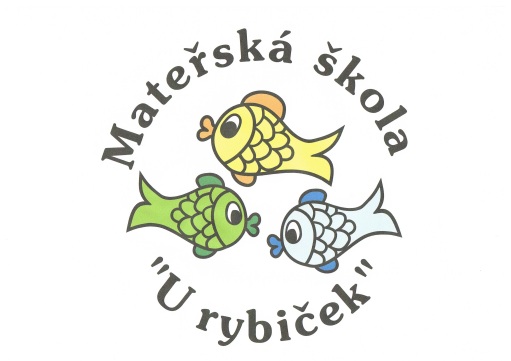 ŠVP PV byl projednán na pedagogické radě: 29.8.2020Aktualizován: 1.9.2020Na tvorbě se spolupodílel: Kolektiv pedagogických pracovnic MŠIvana Kouřilováředitelka mateřské školy       ObsahIdentifikační údaje………………………………………………………………………………………………………………………………………………………………4Obecná charakteristika školy…………………………………………………………………………………………………………………………………………….. 5Podmínky a organizace vzdělávání……………………………………………………………………………………………………………………………………..6Materiální podmínky………………………………………………………………………………………………………………………………………………6-7Životospráva…………………………………………………………………………………………………………………………………………………………..8Psychohygienické podmínky……………………………………………………………………………………………………………………………………8-9Organizace chodu školy a vzdělávání………………………………………………………………………………………………………………………9-14Řízení mateřské školy……………………………………………………………………………………………………………………………………………14-15Personální podmínky…………………………………………………………………………………………………………………………………………….15-16Spoluúčast rodičů, spolupráce s ostatními institucemi…………………………………………………………………………………………..16-17Vzdělávání dětí se speciálními vzdělávacími potřebami, dětí mimořádně nadaných a dětí mladších tří let………………………….17Vzdělávání dětí se speciálními vzdělávacími potřebami………………………………………………………………………………………..17-18Vzdělávání dětí mimořádně nadaných……………………………………………………………………………………………………………………..19Vzdělávání dětí od dvou do tří let…………………………………………………………………………………………………………………………19-20Charakteristika ŠVP………………………………………………………………………………………………………………………………………………………….20-21Vzdělávací obsah………………………………………………………………………………………………………………………………………………….22-53Plán partnerské spolupráce mezi rodiči a školou……………………………………………………………………………………………………..54Evaluační systém………………………………………………………………………………………………………………………………………………………………..55Pedagogická oblast………………………………………………………………………………………………………………………………………………55-57Oblast spolupráce s rodiči……………………………………………………………………………………………………………………………………….58Oblast podmínek MŠ pro kvalitní uskutečňování ŠVP pv………………………………………………………………………………………58-60Zdroje………………………………………………………………………………………………………………………………………………………………………………60-61PřílohyŠkolní řádRoční plánMinimální preventivní programRoční plán EVVOProjekt „Celé Česko čte dětem“Projekt: Edukačně stimulační skupinyRozvojový program pro děti s odloženou školní docházkouIdentifikační údaje o školeČ.j.					69/2020Název školy:			Mateřská škola Hustopeče, Na Sídlišti 5, okres Břeclav,  příspěvková organizace      Adresa školy:				Hustopeče, Na Sídlišti 5, 69301 BřeclavIČO:					70882291Telefon:				519 412 519E-mail:					kourilova@hustopece.czAdresa internetové stránky:		www. msurybicek.czPrávní forma:				příspěvková organizacePrávní subjekt:			1.1.2001Název zřizovatele:			Město Hustopeče, Dukelského náměstí 2/2Součásti školy:			Mateřská škola, odloučené pracoviště Komenského 4, HustopečeŠkolní jídelna při MŠ Na Sídlišti 5, HustopečeČ.účtu školy:				86-1728080247/0100IZO ředitelství:			600112063 ředitelka:				Ivana Kouřilová zástupkyně:				Gabriela Machačová                               2. Obecná charakteristika školyZřizovatelem MŠ Na Sídlišti 5 – „U Rybiček“ je Město Hustopeče. Od roku 2001 byla ze strany zřizovatele přiznána mateřské škole právní subjektivita. Kapacita míst pro umístění dětí je 73 ve 3 třídách v rámci kmenové budovy Na Sídlišti  od roku 2007 byla kapacita školy rozšířena připojením bývalé MŠ Komenského 4, kde je 54 míst ve 2 třídách. Tak vzniklo odloučené pracoviště vzdálené od kmenové budovy asi .Ve třídách v budově Na Sídlišti jsou děti rozděleny podle věku (předškoláci), vedle toho máme i třídy věkově smíšené. Na odloučeném pracovišti v Komenského ul. jsou umístěny děti ve věku od 2,5 let. Na obou pracovištích MŠ uplatňujeme výchovu a vzdělávání v souladu se Školním vzdělávacím programem „Se sluníčkem poznáváme svět“, který po ukončení docházky dětí do MŠ navazuje na vzdělávací program základní školy.   V jednotlivých třídách upravujeme ŠVP prostřednictvím TVP, podle věku a individuálních zvláštností dětí.                                                                                                                                                               Mimo jiné se zaměřujeme na děti se špatnou komunikační schopností. Těmto dětem poskytuje logopedickou péči logopedická asistentka ve spolupráci s klinickou logopedkou a učitelky ve třídách.V mateřské škole „U Rybiček" Na Sídlišti 5 jsou vnitřní prostory členěny na tři třídy, každá má svůj oddělený vstup. Vybavení tříd hračkami a pomůckami je postupně obnovováno a doplňováno. Při výběru hraček dbáme na účelovost a moderní trendy. Velké procento nakoupených hraček a pomůcek tvoří hračky podporující logické myšlení dětí a hračky, při jejichž manipulaci je nutné zapojit více smyslů zároveň. Vybavenost tříd (hračky a pomůcky) je na vysoké úrovni. Jelikož nechceme z této úrovně slevit, jezdíme vybírat hračky na výstavy a veletrhy nebo nakupujeme hračky až po předvedení. Velký důraz klademe na prožitkové učení, při němž využíváme nejen tyto moderní pomůcky, ale především zařazujeme prvky z dramatické výchovy. Vedeme děti k tomu, aby přiměřeně plnily své povinnosti, ale i k tomu, aby znaly svá práva a mohly se svobodně rozhodovat.Již několik let využíváme pro zpestření vzdělávací nabídky interaktivní tabule, které jsou umístěny ve dvou třídách předškolních dětí. Práce s interaktivní tabulí nabízí dětem nejen zábavu a možnosti pro různé hry, zejména však rozvíjí nenásilným způsobem myšlení, představivost, kreativitu, tvořivost, logické uvažování, grafomotoriku, poznávání barev, cvičení paměti, trpělivost a pozornost. Toto vše má význam v přípravě na přechod do základní školy a následné i úspěšné zvládání výuky. Interaktivní tabuli si rychle oblíbily děti i paní učitelky, které ji využívají při výuce, ale i při ostatních vzdělávacích činnostec3. Podmínky a organizace vzděláváníPři vzdělávání v mateřské škole dodržujeme zákonem stanovené podmínky, vycházíme z podmínek předškolního vzdělávání obsažených v rámcovém vzdělávacím programu pro předškolní vzdělávání, s využitím již  získaných  zkušeností z práce, v návaznosti na činnosti s dětmi s prvky programu ,,Se sluníčkem poznáváme svět“, které se v minulosti osvědčily.Nadále budeme hledat nové metody a formy pro činnosti s dětmi, obohacovat a vylepšovat je.3.1. Materiální podmínkyNaše mateřská škola má odpovídající prostory pro děti, jejich uspořádání a vybavení poskytuje dětem možnost skupinových a individuálních činností.Každá třída je rozdělena na dvě části: v jedné jsou stolky a židličky, kde si děti hrají a rovněž se zde podává jídlo. V druhé části je volný prostor, ve kterém si děti hrají a po obědě na rozložených lehátkách odpočívají. Každá třída má svou šatnu, umývárnu se sprchou a WC.Naše třídy jsou dostatečně vybaveny dětským nábytkem a hračkami, které jsou dětem volně přístupné v otevřených regálech a kontejnerech.  Při doplňování vybavení tříd dbáme na to, aby děti při přechodu na jinou třídu nalezly nové hračky a nové podněty pro své hry a činnosti.Záměry: Nadále doplňovat třídy hračkami a didaktickými pomůckami, které rozvíjí jemnou motoriku, poznávací procesy, samostatnost, praktické a logické myšleníNavýšit kapacitu školy o 50 míst přístavbou dvou tříd (2020 -21)ZahradaŠkolní zahrada je rozlehlá, má parkovou úpravu, každá třída má své pískoviště, je vybavena zahradním nábytkem, který má certifikát EU. Prostory a její vybavení umožňují dětem rozmanité pohybové aktivity a hry. V prostorách, které využívaly děti ze třídy Berušek  byla nutná výměna herních prvků- neodpovídající  bezpečnostním předpisům. Naše MŠ reagovala na výzvu vyhlášenou Ministerstvem školství a zpracovala projekt ,,Obnova dětského hřiště“. Vyhodnocení v červnu 2013. V měsíci listopadu byla dokončena zahrada v přírodním stylu.V roce 2014 byl náš projekt úspěšný a v měsíci říjnu  2014 byla dokončena zahrada v přírodním stylu v prostorách MŠ Komenského 4 –na  odloučeném pracovišti.Záměry:     -     V závislosti na navýšení kapacity vybavit školní zahradu o nové hrací prvky (2020-21)Usilovat o titul „Přírodní zahrada“Vybavit zahradu zahradními pítkyTřídyKUŘÁTKA- třída 3-5 letých dětí. Je vybavena stolky a židličkami kuchyňským, dopravním, výtvarným koutkem, obchodem. Stavebnice a hračky odpovídají věku dětí.KOŤÁTKA- třída 3-5 letých dětí. Je vybavena stolky a židličkami,  kuchyňským, dopravním, výtvarným koutkem, obchodem. Stavebnice a hračky odpovídají věku dětí.BERUŠKY - třída 5,5 - 6 letých dětí. Je vybavena stolečky a židličkami odpovídajícími výšce dětí. Je zde kuchyňský koutek, pošta, dopravní koutek, počítač, obchod a dostatečný prostor na volný pohyb dětí. Stavebnice a hračky odpovídají věkovým potřebám dětí.SLUNÍČKA – třída 6 – 7 letých děti. Je vybavena stolky a židličkami, kuchyňským koutkem, obchodem, kadeřnictvím, čtenářským koutkem. Děti mají k dispozici počítačový koutek, interaktivní tabuli.MOTÝLCI – třída 6 - 7 letých dětí. Je vybavena stolky a židličkami. Je zde pracovna pro tvořivé činnosti s volně dostupným materiálem, koutky- čtenářský, počítačový, kuchyňský, dopravní, lego koutek, drobné stavebnice, společenské hry, interaktivní tabuli.Záměry: Nadále doplňovat třídy hračkami a didaktickými pomůckami, které rozvíjí jemnou motoriku, poznávací procesy, předčtenářskou gramotnost, samostatnost, praktické a logické myšlení. 3.2. ŽivotosprávaCelodenní stravování dětí je zajištěno z vlastní školní kuchyně (jídelny), která byla v roce 2011 zmodernizována a vybavena nerezovými spotřebiči i doplňky. Dětem je poskytována plnohodnotná a vyvážená strava dle příslušných předpisů.  Pitný režim je zajištěn po celý den pobytu dítěte v mateřské škole. Pro odloučené pracoviště na Komenského ul. je strava dovážena ze ŠJ MŠ Na Sídlišti. Jídelníček v naší mateřské škole je sestavován tak, aby odpovídal zásadám správné výživy, aby uspokojil nároky dětského organismu, který roste a vyvíjí se a také, aby dětem chutnal.Dětem je nabízen dostatečný pitný režim s nabídkou čaje, ředěných ovocných džusů a čisté vody. Pravidelný rytmus a řád v denním programu je flexibilní, podrobně zpracován ve Školním řádu, který je přílohou vzdělávacího programu. Po vzájemné domluvě s kuchařkami se dětem s alergií na některé druhy potravin nabízí náhradní strava, nebo si rodiče nosí vlastní stravu, která je vždy řádně označena a uschována v lednici. Dětem je umožněn dostatek pohybu nejen v prostorách školy, ale i při pobytu venku. Při odpoledním odpočinku na lůžku, je přihlíženo k individuálním potřebám spánku jednotlivců. Děti, které neusínají, se při dodržení nastavených pravidel věnují klidovým činnostem. Pedagogové se sami chovají podle zásad zdravého stylu tak, aby byli dětem přirozeným příkladem.                                                                                                                                                        Záměry: 	- Do jídelníčku nadále zařazovat nové pokrmy, nové suroviny, dle požadavků zdravé výživy, snažit se o zajímavé                             luštěninové pokrmy  Nadále podávat dětem ranní ovocný talíř. Nadále upevňovat stravovací návyky dětí spojené s kulturou stolování.3. 3. Psychosociální podmínky	Denní řád naší školy dostatečně pružně reaguje na aktuální potřeby dětí i možnosti provozu. Naším hlavním cílem je, aby dětem bylo ve škole dobře, cítily se zde spokojeně, bezpečně a rodiče nám důvěřovali. Nabízíme rodičům a dětem, které nastoupí v září do naší MŠ tzv. předadaptační program, který je v termínu od měsíce února do měsíce §dubna.Nově příchozí děti se postupně adaptují na nové prostředí:- pobyt dítěte s rodiči- krátkodobý pobyt dítěte bez rodiče- pobyt dítěte bez rodiče do oběda- celodenní pobyt dítěte	Adaptaci dítěte domlouvá učitelka s rodiči a následně je informuje o potřebách jejich dětí.Naším cílem je vytvářet pohodu, vlídné vztahy, příjemné a vstřícné prostředí pro všechny děti, učitelky, ostatní zaměstnance a rodiče. K tomu směřuje i pedagogický styl práce. Řídíme se zásadami vstřícného jednání:- komunikujeme s úsměvem-vzájemně si nasloucháme-navozujeme oční kontakt-neupozorňujeme na nedostatky druhých-pomáháme si a radíme si-přijímáme názor druhého	Každá třída si vytváří svá vlastní pravidla soužití na základě životních situací, zážitků, literárních příběhů a písní. Jsou zaznamenána formou piktogramů, obrázků, jednoduchých sloganů a zpřístupněná ostatním.Záměry: Nadále vytvářet vzájemnou důvěru mezi námi všemi.
3.4. Organizace chodu školy a vzdělávání	Tímto bodem se podrobně zabývá Školní řád, který je přílohou tohoto dokumentu.Chod mateřské školy zabezpečuje 10 pedagogických pracovnic, 6 asistentů pedagoga, školní asistent, logopedický asistent a 8 provozních zaměstnanců. Všichni dohromady pracují jako tým. Pedagogičtí i provozní zaměstnanci spolu vzájemně komunikují a spolupracují tak, aby byl provoz školy zajištěn co nejlépe. Mezi zaměstnanci existuje vzájemná tolerance a respekt. Naším hlavním cílem je, aby dětem bylo ve škole dobře, cítily se zde spokojeně, bezpečně a rodiče nám důvěřovali.	Přímá výchovně-vzdělávací činnost s dětmi probíhá každodenně v době od 6,15 –16,15 hod. ve třech třídách (na kmenové MŠ), 6.15 – 16.15 ve dvou třídách (na odloučeném pracovišti) pod vedením kvalifikovaných pedagogů, dle rozpisu míry přímé vyučovací povinnosti. Dětem je (po dohodě umožněno zúčastnit se jakékoliv činnosti probíhající ve škole pod pedagogickým vedením.)	V jednotlivých třídách může být ředitelkou školy, nebo její zástupkyní, přizpůsobován denní provoz možnostem prostorového, provozního a pedagogického zajištění tak, aby byla zachována bezpečnost a zdraví přítomných dětí.Uspořádání dne vychází z aktuální situace ve třídě (věkové složení, schopnosti a možnosti dětí, individualita …), spočívá v kreativitě učitelky (psychohygienické zásady - střídání různých aktivit s relaxací) Denní řád je dostatečně pružný, umožňuje reagovat na individuální možnosti dětí, na jejich aktuální potřeby. Do denního programu jsou pravidelně zařazovány řízené zdravotně preventivní pohybové aktivity, nadstandardní sportovní, společenské, vzdělávací i kulturní akce. Pedagogové se plně věnují dětem a jejich vzdělávání, aby nacházely potřebné zázemí, klid a soukromí.Při vstupu dítěte do mateřské školy je uplatňován individuální přístup učitelky, aby se dítě co nejdříve adaptovalo.Děti mají dostatek prostoru pro spontánní hry, aby ji mohly dokončit, a nebo se k ní později vrátit. V obou školách svačí průběžně před společnou činností. Veškeré aktivity jsou organizovány tak, aby se děti zapojovaly do organizace činností a pracovaly svým tempem.Jsou vytvářeny podmínky pro individuální, skupinové i frontální činnosti, děti mají možnost se realizovat ve velkých i malých skupinách. Plánování činností vychází z potřeb a zájmů dětí, vyhovuje individuálním vzdělávacím potřebám dětí. Jsou vytvářeny vhodné podmínky pro plnění motivačních celků v každé třídě.Nejsou překračovány stanovené počty dětí ve třídách.Distanční výuka                                                                                                                                                                                                                         Mateřská škola bude povinna poskytovat vzdělávání distančním způsobem pouze dětem, pro které je předškolní vzdělávání povinné. Bude ho muset spustit tehdy, pokud do MŠ nebude moci přijít víc než polovina dětí, kterých se povinná předškolní výchova týká. A to buď nadpoloviční většina takových dětí z celé školky, z odloučeného pracoviště, nebo z jedné třídy, pokud ji tvoří pouze předškoláci s povinnou výukou. Distanční výuka se nebude týkat dětí v mateřské škole, pro něž není předškolní vzdělávání povinné. Povinně chodí jeden rok do mateřských škol předškoláci. Škola bude muset přizpůsobit distanční vzdělávání potřebám každého jednotlivého dítěte. Pokud dítě nemá doma počítač, musí škola využít jiný způsob vzdělávání. Například si dítě vyzvedne učivo a úkoly ve škole nebo se se školou spojí telefonicky. Při distanční výuce jsou děti povinni se takto vzdělávat, protože i v tomto případě trvá období školního vyučování a školáci nemají prázdniny.Záměry: vytvořit systém podpory pro děti, které mají nepříznivé podmínky pro distanční vzděláváníimplementovat vyzkoušené prvky digitálního vzdělávání do běžné výukyzmapovat dosažený pokrok u každého dítěte a naplánovat výuku a její zaměření na doplnění nezbytných znalostí a dovednostíudržet kvalitu komunikace s rodiči nastavenou během vzdělávání na dálku Alternativní odpočinekPravidelnou součástí denního režimu dětí v naší mateřské škole je odpočinek po obědě. Respektujeme odlišnou potřebu spánku jednotlivých dětí, a proto máme ,,alternativní odpočinek“. Všechny děti se po obědě převléknou do ,, odpočinkového oblečení“, lehnou si na lehátka a poslechnou pohádku a relaxační hudbu. Po této relaxační části se mohou děti rozhodnout, zda budou odpočívat, nebo si  hrát stolní  a tvořivé hry, výtvarné činnosti apod.. Děti, které neodpočívají, musí respektovat spící děti a jejich činnosti musí být klidné.Záměry: Nadále nabízet možnost postupné adaptace dítěte na nové prostředí. Uspořádáním interiéru tříd umožňovat dostatek soukromí, pakliže jej dítě vyžaduje. Dostatečně pružný režim dne, umožňovat střídání řízené a spontánní činnosti, reagovat na individuální možnosti dětí a na jejich momentálně změněné potřeby.Režim dne v mateřské školeMOTTO:                                                                                                                                                                       Dnešní den je pozoruhodný den. Je tvůj. Včerejší den ti už vyklouzl z rukou. Zítřek ještě nemáš přislíben. Ale ten Dnešní den, je ten jediný, kterým si můžeš být jistý. Můžeš ho naplnit, čím jen chceš. Využij ho. Dnes můžeš někomu udělat radost, můžeš někomu pomoci, možná ti večer někdo poděkuje, že existuješ. Dnešní den je významný. JE TVŮJ!Vnitřní uspořádání dne ve školce vychází z denních potřeb předškolních dětí a ze Školního vzdělávacího programu naší mateřské školy.MŠ ,,  Rybiček" Na SídlištiMŠ Komenského - odloučené pracovištěOrganizace vzděláváníDo mateřské školy Na Sídlišti Hustopeče a odloučeného pracoviště Komenského 4, jsou přijímány děti podle těchto kritérií:Děti v posledním roce před zahájením povinné školní docházkyDěti s pravidelnou celodenní docházkou, které dovršily tří let věkuDěti s pobytem ve městě HustopečeDěti mladší 3 let pokud jsou volná místa    Přijímání dětí se řídí platnou legislativou. Zápis do mateřské školy probíhá v měsíci květnu v době od 2. – 16. května. V případě uvolnění místa se přijímají děti i během roku. Naši mateřskou školu navštěvuje 127 dětí, které jsou zařazeny v 5-ti třídách. Organizační formyPro mateřskou školu je základní formou vzdělávání interakce učitelky s dítětem či dětmi v průběhu celého dne. Vše, co se v mateřské škole děje, slouží jako prostředek vzdělávání, dítě je vzděláváno stále a průběžně. Právě v přirozených činnostech je největší prostor k jeho dalšímu posunu a vzdělávání. A tak kromě obecných organizačních forem, mezi které patří frontální, skupinové a kooperativní činnosti, individuální a projektová nebo otevřená výuka, budeme využívat organizační formy, které se co nejvíce přibližují životu dítěte doma v rodině, a současně ho profesionálně vedeme ve skupině vrstevníků.                                                                                                                               Patří k nim: Volná hra, ve které děti navazují sociální kontakty se skupinou vrstevníků, spontánně se učí novým vědomostem, dovednostem a návykům, vytvářejí si postoje a získávají zkušenosti zprostředkované ostatními dětmi ze skupiny. Řízená činnost profesionálně zprostředkovává poznávání světa a vytváří prostor pro získávání nových vědomostí, dovedností, návyků a názorů. Dítěti jsou nabízeny různorodé činnosti, které jsou obvykle tematicky propojené a vytvářejí tak smysluplný celek neodtržený od životní reality. Činnosti vycházejí ze zájmu a zkušeností dětí, navazují na ně a doplňují je tak, aby docházelo k naplňování klíčových kompetencí dítěte. Stravování, při kterém má dítě v mateřské škole možnost ochutnat jídla, která nejsou v jeho rodině obvyklá, rozšířit si svůj jídelníček a vytvořit základy zdravého životního stylu. Současně se učí praktickým dovednostem při sebeobsluze, pomáhat druhým dětem a být ohleduplným. Odpočinek a hygiena. Po dopoledních aktivitách si děti potřebují odpočinout. Tato potřeba je však individuální. S odpočinkem úzce souvisí hygienické návyky, které si dítě v mateřské škole upevňuje a postupně se v nich zdokonaluje. Pobyt venku nabízí dostatek volného pohybu na čerstvém vzduchu, především na zahradě mateřské školy. Zahrada a vycházky do okolí nám umožňují dlouhodobě pozorovat některé jevy, rostliny, zvířata, přírodu, sledovat proměny přírody v čase a v ročních dobách, učit se ji chránit. Můžeme pozorovat práci lidí, stroje, dopravu, učit se bezpečnému chování na cestách, poznávat své město atd. Rituály přináší dítěti pocity přijetí, příjemné naladění, jistotu, že věci mají svůj řád, možnost uplatnění i pro méně aktivní a nesmělé děti, vytváření prosociálních vzorů a vztahů, budování pocitu přináležení do skupiny aj. Cvičení podporuje pěstování zdraví. Dítě by se mělo denně minimálně deset minut pohybovat v tepové intenzitě 170-190 tepu za minutu, což odpovídá intenzivnímu spontánnímu pohybu. Formou motivovaného cvičení vedeme děti ke správnému držení těla, vytrvalosti, tělesné zdatnosti, lokomočním dovednostem atd. podle zvoleného záměru.Specifické vzdělávací činnosti vytvářejí nabídku zájmových aktivit. Některé vedou naše paní učitelky, jiné jsou zajišťovány externími pracovníky. Naše mateřská škola nabízí práci s keramickou hlínou a kroužek Předškoláček. Nepravidelné činnosti jsou příležitosti k činnostem, které jsou něčím výjimečné a ozvláštněné. Jsou zpestřením života v mateřské škole, propojují ji s vnějším světem, poznáváním světa mimo mateřskou školu, nových lidí a nových prostředí.Chceme předat děti do ZŠ samostatné, zvídavé, schopné komunikovat s učitelkou, s kamarády, s dostatečnou slovní zásobou, schopné spolupracovat.    3.5.  Řízení mateřské školy             Obě mateřské školy řídí ředitelka, která má sídlo v MŠ Na Sídlišti 5 Hustopeče, a zástupkyně, jejíž pravomoc je jasně vymezená v náplni práce. Povinnosti, pravomoci a úkoly všech pracovníků jsou jasně vymezeny ve směrnicích MŠ a jsou volně přístupné.V obou školách vytváříme funkční informační systém, a to jak uvnitř MŠ, tak navenek – Hustopečské listy, internetové stránky školy, plakáty a informovanost rodičů učitelkami jednotlivých tříd.Ředitelka zapojuje spolupracovníky do řízení mateřské školy, ponechává jim dostatek pravomocí a respektuje jejich názor. Podporuje a motivuje spoluúčast všech členů týmu na rozhodování o zásadních otázkách školního programu.Ředitelka vyhodnocuje práci všech zaměstnanců, s vedoucí učitelkou podporuje jejich vzájemnou spolupráci – pedagogický sbor pracuje jako tým. Zveme ke spolupráci i rodiče, zapojujeme je do motivačního projektu “Putování se sluníčkem” a do získávání různých grantů.Plánování je funkční a opírá se o předchozí analýzu, využívá zpětné vazby.Ředitelka vypracovává ŠVP PV ve spolupráci s ostatními členy pedagogického týmu. Kontrolní a evaluační činnosti zahrnují všechny stránky chodu MŠ a jsou užitečné. Z výsledků jsou vyhodnocovány závěry pro další práci.MŠ spolupracuje se zřizovatelem a dalšími orgány státní správy a samosprávy, se ZŠ, ZUŠ, ZŠ praktickou, Centrem volného času - Pavučina. Dále s odborníky poskytujícími pomoc zejména při řešení individuálních výchovných a vzdělávacích problémů dětí (PPP – pobočka v Hustopečích, klinickou logopedkou, SPC Brno).Záměry: Nadále se zapojovat do dění ve městě, organizovat vystoupení.Zajišťovat dle situace spolupráci s odborníky z PPP v oblasti diagnostiky školní zralostiNadále organizovat kratší pracovní poradyZintenzivnit spoluúčast všech pracovnic na aktualizaci ŠVP , hodnoceníŘeditelka :                                                                                                                                                                                            -  vytváří ovzduší vzájemné důvěry a tolerance                                                                                                                               - vytváří podmínky pro další studium pracovníků                                                                                                                            -  je spravedlivá v hodnocení lidí a oceňování jejich výsledků                                                                                                          - zveřejňuje pravdivé informace o tom, co je skutečně realizováno                                                                                                   - pravidelně provádí kontrolu a vyhodnocuje efektivitu práce                                                                                                        Plánování pedagogické práce a chodu mateřské školy je funkční, při plánování se využívá zpětné vazby, která vychází z evaluační činnosti. Z výsledků jsou vyvozovány závěry pro další práci.                                                                                         Ekonomický chod školy zajišťuje ve spolupráci s ředitelkou školy účetní. Při pořádání akcí školy se též ochotně zapojuje a pomáhá. Technické zázemí vytváří údržbář, který opravuje a udržuje materiální vybavení školy3.6 . Personální podmínkyVšechny pedagogické pracovnice mají odpovídající vzdělání a jejich pracovní doba je organizována tak, aby byla vždy a při všech činnostech zajištěna dětem optimální péče a jejich bezpečnost. Samozřejmostí je i podílení se na tvorbě vzdělávacího programu tříd MŠ, soustavné vzdělávání a aplikace všech potřebných výchovných metod včetně individuální práce s dětmi se speciálními vzdělávacími potřebami.Specializovaná služba-logopedie je zajištěna klinickou logopedkou a asistentkou, která dochází pravidelně do MŠ.O čistotu, pořádek a příjemné prostředí pečují 2 uklízečky na kmenové MŠ a 2 uklízečky na odloučeném pracovišti, které se ochotně zapojují i do mimoškolních činností. Od jara do podzimu se starají o květinovou výzdobu v koridoru, a udržují zahrady v přírodním stylu.Během roku pomáhají učitelkám s úpravou tříd, případně s šitím různých doplňků. V kuchyni pracují dvě kuchařky a vedoucí školní jídelny, které zajišťují přípravu a výdej veškerých pokrmů. I u nich platí, že jsou vstřícné a rády se zapojují do akcí jak v rámci školy, tak mimo školu.Na chodu a řízení mateřské školy se ve spolupráci s ředitelkou podílí její zástupkyně, vedoucí školní jídelny a školnice.Záměry:    -     DVPP zaměřit na rozvoj polytechnické výchovy, ICT a EVVOkomunikaci a posilování vzájemných vztahů mezi dětmi a dospělými motivovat zaměstnance k dalšímu sebevzdělávánípodporovat týmovou spolupráci3.7. Spoluúčast rodičů, spolupráce s ostatními institucemiMezi pedagogy a rodiči je vytvářena vzájemná důvěra, respekt a ochota spolupracovat. Rodiče jsou vstřícní, jsou informováni o dění v mateřské škole formou osobního kontaktu, nástěnkami, webovými stránkami, emaily. Aktivně se účastní vzdělávacích programů v jednotlivých třídách – při tvorbě tematických pomůcek, produktů, možností zapojit se do her svých dětí.Ochotně a se zájmem se účastní akcí, které škola pořádá. Někteří rodiče se snaží podle své profese a možnosti podporovat naši MŠ věnovaným materiálem – kancelářskými potřebami, šitím do pokojíčku, knížkami, dárkovými balíčky k Mikuláši, hračkami, vánočními dárky, odměnami na zahradní slavnost atd., čehož si velmi vážíme.Rodiče informujeme o prospívání jejich dětí, o jejich individuálních pokrocích v rozvoji, i učení. S rodiči se domlouváme na společném postupu při výchově a vzdělávání dětí – možnost využití konzultačních hodin, formou rozhovoru.Pedagogové chrání soukromí rodiny, zachovávají patřičnou mlčenlivost o jejich vnitřních záležitostech, sledují konkrétní potřeby jednotlivých dětí (rodin), snaží se jim porozumět a vyhovět. S rodiči jednají taktně a diskrétně.Organizujeme Edukačně- stimulační učení, které probíhá v obou třídách předškolních dětí, za účasti rodičů a školní psycholožky. Jednotlivé lekce vedou paní učitelky (celkem 10 lekcí).Pořádáme společné akce dětí a rodičů – podzimní tvoření, vánoční tvoření, setkání s psycholožkou na téma: ,,Budu školákem“ – školní zralost, rozloučení s předškoláky apod.Snažíme se o zapojení do společenských událostí města:- děti z hudebně pohybovým a pěveckým nadáním vystupují na akcích města a na akcích organizací města- výtvarné práce dětí zdobí interiéry zdejšího Domu s pečovatelskou službou- spolupracujeme se ZŠ ve městě: - zapojení do projektu ,,Celé Česko čte dětem“- předškoláci navštěvují své bývalé kamarády v prvních třídách- navštěvujeme divadelní vystoupení dramatického kroužku ,,Šikulka“ při ZŠ Komenského, školáci si pro naše děti připravují vždy     novou pohádku- naše předškolní děti v období adventu připraví pohádky zase pro školáky - dvakrát ročně (o vánocích a na jaře) jsme zváni na koncerty žáků ZUŠ Hustopeče- spolupracujeme s rodiči v rámci projektu ,,Celé Česko čte dětem“4. Vzdělávání dětí se speciálními vzdělávacími potřebami, dětí mimořádně nadaných a dětí mladších tří let.4.1 Vzdělávání dětí se speciálními vzdělávacími potřebamiV souladu s novelou školského zákona č. 82/2015  Sb. a s vyhláškou č. 27/2016 Sb. v platném znění, o vzdělávání žáků se speciálními vzdělávacími potřebami a doporučením školského poradenského zařízení vytváříme pro děti se speciálními vzdělávacími potřebami optimální podmínky a podpůrná opatření, využíváme speciálních metod, postupů a forem vzdělávání, speciální kompenzační a učební pomůcky, didaktické materiály, upravujeme organizaci vzdělávání zohledňující speciální vzdělávací potřeby dětí.Mateřská škola je připravena po zvážení veškerých  -  materiálních, psychosociálních, personálních, odborných a dalších, speciálních vzdělávacích potřeb, fyzických, psychických a sociálních podmínek -  individuálně integrovat děti s různým druhem a stupněm zdravotního postižení, i s omezenou hybností.Mateřská škola vytváří vhodné podmínky pro vzdělávání dětí ze sociálně - kulturně znevýhodňujícího prostředí, dětí s oslabeným rodinným zázemím či dětí, které pocházejí z jazykově odlišného prostředí a které nemluví jazykem, v němž probíhá vzdělávání.Škola má vytvořeny materiální, organizační a personální podmínky pro realizaci logopedické péče. Optimální podmínky v personální oblasti zajišťujeme kvalifikovaným pedagogickým pracovníkem – logopedickým asistentem, asistentem pedagoga. V souladu s doporučením poradenského zařízení a Školním vzdělávacím programem mateřské školy vypracovává pověřený pedagog Individuální vzdělávací plán pro každé dítě, zajišťuje kvalitní, průběžnou logopedickou péči a provádí činnosti zaměřené na podporu přirozeného rozvoje řeči a prevenci vzniku poruch řeči, spolupracuje s odborníky a dalšími institucemi. Velkou pozornost věnuje spolupráci s rodiči dětí.  Zodpovědnou osobou za systém péče o děti se speciálními vzdělávacími potřebami je ředitelka školy. Ředitelka školy pověřuje učitelky mateřské školy sestavením PLPP, IVP a komunikací se zákonnými zástupci. PLPP sestavuje učitel a má písemnou podobu. Před jeho zpracováním probíhá rozhovor mezi učitelkami s cílem stanovení např. metod práce s dítětem, způsobů kontroly osvojení potřebných dovedností, návyků a postojů. Stanovuje se termín přípravy PLPP a pedagog zorganizuje společnou schůzku se zákonnými zástupci dítěte. PLPP 1. stupně podpory bude vyhodnocen nejpozději po třech měsících realizace. Pokud bude zjištěno, že podpůrná opatření I. stupně nejsou dostačující nebo nevedou k naplňování vzdělávacích možností a potřeb dítěte, doporučí mateřská škola zákonnému zástupci dítěte využití poradenské pomoci ŠPZ – PPP nebo SPC. ŠPZ stanoví, po projednání se školou a zákonným zástupcem dítěte, podpůrná opatření II. až V. stupně. Po obdržení doporučení ŠPZ poskytne mateřská škola podpůrná opatření bezodkladně. Na základě doporučení ŠPZ  a s informovaným souhlasem zákonného zástupce vytvoří pověřená učitelka mateřské školy IVP. Realizace IVP a účinnost poskytnutých podpůrných opatření bude vyhodnocena 1x za rok. 
V mateřské škole jsou uplatňovány speciální vzdělávací metody umožňující včasnou diagnostiku a rozvojovou stimulaci dětí.Individuální péči věnujeme také dětem s odkladem školní docházky. Na základě pedagogické diagnostiky učitelky pomáhají rodičům při rozhodování o zahájení školní docházky dítěte. V případě potřeby doporučují odborné vyšetření v pedagogicko – psychologické poradně, vypracovávají dotazník k vyšetření. Při práci s dětmi s odkladem školní docházky se učitelky zaměřují na rozvoj všech oblastí důležitých pro dosažení školní připravenosti – rozvoj motoriky, grafomotoriky, sluchové a zrakové percepce, komunikace, pozornosti, paměti, myšlení, samostatnosti a aktivity. Dle potřeby vypracovávají Individuální vzdělávací plán, případně navazují úzkou spolupráci s dalšími odborníky. Záměry:získat potřebné finanční prostředky pro funkci asistenta pedagogaorganizovat pro rodiče odborné přednášky a workshopyzapojovat se do vyhlášených projektů, grantů a výzev jako možnost získání finančních prostředků na nákup kompenzačních pomůcek a ostatního speciálního vybavení4.2. Vzdělávání dětí mimořádně nadanýchPři vzdělávání dětí v naší mateřské škole vytváříme v rámci integrovaných bloků podmínky, které stimulují vzdělávací potenciál všech dětí v různých vzdělávacích oblastech. S ohledem na individuální možnosti dětí jsou v rámci pestré nabídky aktivit předkládány činnosti umožňující tento potenciál projevit a v co největší míře využít. Nečekáme na potvrzení a identifikaci nadání, či mimořádného nadání, podporujeme všechny projevy a známky nadání. Dětem, které projevují známky nadání, věnujeme zvýšenou pozornost zaměřenou na to, aby se projevy nadání dětí v rozmanitých oblastech činnosti smysluplně uplatnily a s ohledem na individuální možnosti dětí nadále rozvíjely. V případě, že se jedná o velmi výrazné projevy nadání, zejména v situacích vyžadujících značnou spolupráci a koordinaci s rodiči dětí, zpracováváme PLPP.Pokud se u dítěte projeví mimořádné nadání v jedné či více oblastech, doporučujeme rodičům vyšetření ve školském poradenském zařízení. Do doby než vyšetření proběhne a škole je školským poradenským zařízením doručeno doporučení ke vzdělávání dítěte, postupujeme při vzdělávání takového dítěte zpravidla podle PLPP. Pokud školské poradenské zařízení identifikuje mimořádné nadání dítěte a doporučí vypracovat individuální vzdělávací plán, postupujeme při jeho zpracování, realizaci a vyhodnocování v úzké spolupráci s rodiči dítěte a školským poradenským zařízením.Záměry:Zaměřit se na diagnostiku a vyhledávání nadaných dětí4.3. Vzdělávání dětí od dvou do tří let	Naše mateřská škola, v souladu s platnými právními předpisy, umožňuje vzdělávání i dětem ve věku od dvou do tří let. Respektujeme specifika související s dosahovanou úrovní ve všech oblastech vývoje dítěte. Personálním posílením pedagogického sboru reagujeme na vývojová specifika, individuální potřeby, zájmy a možnosti těchto dětí, jako je dostatek emoční podpory, zajištění pocitu bezpečí, více individuální péče. Vytváříme podmínky pro adaptaci dítěte (Adaptační program) v souladu s jeho individuálními potřebami a potřebami rodiny. Úzce spolupracujeme s rodinou.Zajišťujeme stálý, pravidelný denní režim, který respektuje potřeby dětí a srozumitelná pravidla. Vytváříme podnětné prostředí a činnosti.Vzdělávací činnosti realizujeme v menších skupinách či individuálně, podle potřeb a volby dětí.Citlivě přizpůsobujeme organizaci se střídáním nabídky činností, trénujeme návyky a praktické dovednosti.Ponecháváme co největší prostor pro volné hry a pohybové aktivity.Zajišťujeme vhodné a bezpečné uspořádání prostředí – více uzavřených skříněk k ukládání hraček a pomůcek.Záměry: více znepřístupnit bezpečnost ohrožující předmětyCharakteristika vzdělávacího programu Školní vzdělávací program nese název „Se sluníčkem poznáváme svět"Vychází z Rámcového vzdělávacího programu pro předškolní vzdělávání, doplňuje rodinnou výchovu a zajišťuje dětem odbornou péči. Vede děti k získávání základů klíčových kompetencí, které budou nadále v životě rozvíjet.Při tvorbě ŠVP jsme přihlíželi nejen k velikosti školy, ale také k jejímu umístění, materiálním podmínkám, ke složení pedagogického sboru i k cílům, kam bychom chtěli děti v předškolním věku dovést. Na základě této analýzy jsme si vytvořili školní program, který jsme nazvali ,,Se sluníčkem poznáváme svět". ŠVP mateřské školy je nazván podle sluníčka, které nám všem pomáhá vyloudit úsměv na rtech, a i my se ve školce snažíme, aby zde byly děti spokojené, usměvavé a bez zbytečných slziček. Sluníčko svítí po celý rok - děti tak za ním mohou celý rok „cestovat“ a něco nového poznávat, dozvědět se, naučit se.Vzdělávací obsah školního vzdělávacího programu je rozdělen do pěti integrovaných bloků, které člení pedagogové do třídních vzdělávacích programů pro předškolní vzdělávání (dále i TVP PV) ve formě témat a podtémat tak, aby učení bylo pro dítě co nejpřirozenější. Vzdělávací obsah vychází z přirozeného cyklu ročních období, přírodních i společenských situací s nimi spojených, z přirozeného kontextu života předškolních dětí. Zohledňuje naše prostředí města, kde mají děti možnost pozorovat nejen proměny přírody v jednotlivých ročních obdobích, ale i účastnit se lidových zvyků s nimi spojených. Učí děti chápat, že všechno se vším souvisí, neustále se mění, vyvíjí a navzájem ovlivňuje. Umožňuje dětem zpracovávat jejich životní zkušenosti, rozvíjí jejich fantazii, iniciativu a sebevědomí. Jednotlivé plánované integrované bloky a následná témata mohou měnit nepředvídatelné situace, které děti zaujmou (např.: narození sourozence, olympiáda…). K doplnění TVP využíváme i některé další zpracované projekty.Projekty s názvy 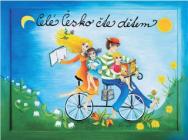 „ Kouzelná zahrada“,„ Hrajeme si s řečí“,„Tradice a svátky“.,, Zdravé zoubky",, Celé Česko čte dětemTaké doplňování o další zpracované projekty je samozřejmě možné. Za velmi důležité považujeme vytváření předpokladů dětí pro budoucí vzdělávání, pro přípravu na vstup do základní školy. Součástí přípravy je i vytváření pozitivního vztahu ke čtení. Od roku 2011 je naše mateřská škola zapojena v projektu "Celé Česko čte dětem“. Projekt vznikl proto, aby si naše společnost uvědomila, jak ohromný význam má pravidelné čtení dítěti pro jeho emocionální vývoj a formování návyku číst si v dospělosti. Pravidelné hlasité čtení učí dítě jazyku a myšlení, rozvíjí jeho paměť a obrazotvornost, obohacuje ho o vědomosti a vzorce morálního chování, posiluje jeho sebevědomí. Formuje čtecí návyky a podporuje získávání vědomostí po celý život, usnadňuje učení sebevědomí. Formuje čtecí návyky a podporuje získávání vědomostí po celý život, usnadňuje učení.5.1.Vzdělávací obsahTvoří vnitřně propojený celek, kde si dítě vytváří vztah k sobě, druhým lidem i okolnímu světu. Je rozdělen do 5-ti oblastí, které jsou charakterizovány dílčími vzdělávacími cíli (co pedagog u dítěte podporuje), očekávanými výstupy (co dítě na konci předškolního období zpravidla dokáže), vzdělávací nabídkou (co pedagog dítěti nabízí),  a riziky (co ohrožuje úspěch vzdělávacích záměrů pedagoga).Jsou do něj zahrnuty všechny vzdělávací oblasti:Dítě a jeho těloDítě a jeho psychikaDítě a ten druhýDítě a společnostDítě a světIntegrované blokyV minulém období jsme vyzkoušeli několik různých možností rozpracování integrovaných bloků sloužících pro výchovu a vzdělávání v naší mateřské škole. V současné době jsme se vrátili k osvědčenému dělení podle ročních období, které je širší a dává více možností k volnějšímu výběru témat. S využitím Gardnerovy teorie chceme tento způsob aplikovat v současných podmínkách a vyzkoušet, zda zvládneme podle něho plánovat a pracovat. Každý den, každou činností a v každém bloku je plněno několik cílů z různých oblastí, některé cíle se opakují více, některé méně. Učitelka by měla dbát na vyváženost, podporovat schopnosti dětí a cíleně procvičovat jejich slabší stránky.Každý blok obsahuje cíle ze všech vzdělávacích oblastí a směřuje k očekávaným výstupům dle věku dětí a schopností dětí.                         RVP PV pro etapu předškolního vzdělávání stanovuje tyto klíčové kompetence:kompetence k učeníkompetence k řešení problémůkomunikativní kompetencesociální personální kompetencečinnostní a občanské kompetenceCesty k dosažení jednotlivých kompetencí jsou u každého dítěte jiné. V konkrétní rovině způsobů, jakými budeme u dětí kompetence rozvíjet, nám typy inteligencí pomáhají při plánování individuálních i společných činností jednotlivých témat. Naším cílem je vytvářet ve třídě takové prostředí, které umožní rozvoj a posílení všech typů inteligencí a tím i rozvoj kompetencí v návaznosti na další vzdělávání dětí.Na základě vedení záznamů o vývoji dítěte zjistíme, co už děti znají, co dokáží, co je zajímá, v čem jsou dobré a současně s čím mají problémy.Metody a formy práce při osvojování kompetencí                                                           kompetence k učení – hra spontánní i řízená, námětová, dramatická, didaktická, konstruktivní, pohybová, hudební, výtvarná, slovní, smyslová, psychomotorická atd., manipulace s předměty, experimentování, pozorování, zkoumání a řešení daných problémů, věcí, jevů a dějů, které kolem sebe vidí.kompetence k řešení problémů – napodobování, zkoušení, experimentování, postupy cestou pokusu a omylu, řešení úkolů z pracovních listů, z dětských časopisů, hrami typu Logico picollo, puzzle, dělené obrázky, pexeso, labyrinty, hádanky, konstruktivní stavby ,spoluvytváření pravidel chování, řešení problémových situací apod...komunikativní kompetence – rozhovory o prožitých i očekávaných situacích, rozhovory nad knihou, časopisem, vyprávění o prožitcích podle skutečnosti nebo podle obrázků, o přečtených, shlédnutých i vyprávěných pohádkách, příbězích. Vedení dětí ke zpěvu písniček, recitaci krátkých textů, vymýšlení příběhů, hraní divadla a slovních her. Děti mají možnost vyjádřit své pocity, zážitky a přání prostřednictvím komunitního kruhu, domlouvají se při řešení situací, pokoušejí se vyřizovat krátké vzkazy. Aktivně komunikují s jinými dětmi i s dospělými.sociální a personální kompetence – příklad dospělých v chování a jednání, společenské hry, aktivní vedení ze strany pedagogů k dodržování pravidel chování a jednání během činností celého dne, aktivní naslouchání v komunitním kruhu, řešení problémů v modelových situacích (ve dvojicích i skupinách se např. učí odmítnout nevhodné chování či komunikaci, rozdělování rolí při hře a skupinové práci (bez pomoci učitelky), vedení  k samostatnosti při sebeobsluze, při úklidových pracích, diskuse na základě příběhu, prožitku, podpora všech aktivit, které podporují sbližování dětí a dospělých.činnostní a občanské kompetence – hravé činnosti, střídání rolí při hře, pomoc ostatním dětem, dodržování herních pravidel, společná tvorba pravidel chování, společné oslavy narozenin, oslavy tradičních svátků. Patří sem řešení problémových situací, pantomima apod.Uváděné metody a formy práce jsou využívány v každodenní práci s dětmi. Výčet u kompetencí je rozšiřován dle témat a nápadů pedagoga a není tedy, vzhledem ke kompetenci, závazný. Jejich konkrétní výběr záleží na právě realizovaném tématu, jeho plánované i spontánní náplni.Výběr ovlivní i složení dětí ve třídě, jejich potřeby a schopnosti. Z těchto důvodů je plně narozhodnutí pedagoga jak nabídku metod a forem práce obohatíINTEGROVANÉ BLOKY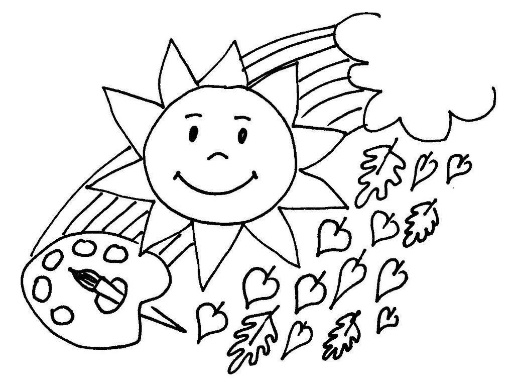 I. Pdzimní poznávání Motto: “Děti i svět celičký má od sluníčka barvičky“Záměry integrovaného tematického celku:                                                                                                                      V tomto tematickém celku se nově nastupující děti seznámí s prostředím MŠ, režimem a kamarády. Protože se utváří nové kolektivy, všechny dětí se budou včleňovat do své skupiny a rozvíjet schopnost žít ve společenství ostatních lidí. Budou si osvojovat a upevňovat zdvořilostní návyky. Uvědomovat si sama sebe a druhé. Budou si uvědomovat a učit se vyjadřovat a pojmenovávat vlastní emoce i emoce druhých. Vytvoří společně s učitelkou a ostatními dětmi pravidla soužití, která budou dodržovat. Budou rozvíjet schopnost sebeobsluhy. Učit se vytvářet zdravé životní návyky. Rozvíjet orientaci v prostředí MŠ i ve městě. Posilovat kladné vztahy ke kamarádům, k mateřské škole, k domovu, k rodině a prostředí. Seznamovat děti s okolím školy, naším městem, jeho tradicemi.Využijeme všech forem vzdělávání v souvislosti s podzimem. Děti se postupně seznámí se školní zahradou a zahrádkou a budou se o ně starat v rozsahu svých možností. Budou tak pomocí vlastních prožitků poznávat podzimní práce na zahrádce, zahradě a na poli. Při vycházkách v okolí mateřské školy, si rozšíří znalosti o změnách v přírodě na podzim. Děti si uvědomí nejen krásu podzimních barev, ale i změny v živé a neživé přírodě. Uvědomí si prožitek bohatosti při sklizni úrody. Prostřednictvím praktických činností se seznámí s různými úpravami sklizených plodů a způsoby jejich uchování na dlouhé zimní období, uvědomí si význam lidské práce. Naučí se využívat plody podzimu jako prevenci před nemocemi a upevní si základy zdravého životního stylu. Poznají les a jeho funkci v ekosystému, naučí se rozlišovat listnaté a jehličnaté stromy, jejich plody a základní charakteristické znaky. Prohloubí si znalosti o plodech, které najdeme v lese, rozliší jedovaté a jedlé houby. Budou seznámeny se základními bezpečnostními pravidly, které dodržujeme při sběru hub a lesních plodů. Budou pozorovat změny počasí a přípravy flóry a fauny na zimu. Poznají vliv člověka na životní prostředí a jeho ochranu, uvědomí si, že změny jsou trvalé a samozřejmé. Také si připomenou tradici výroby a pouštění draků. Při společných akcích pro děti a rodiče se rozloučíme s létem a také budeme tvořit výrobky z dýní a přírodnin. Vzdělávací nabídka (co pedagog dítěti nabízí)lokomoční pohybové činnosti (chůze, běh, skoky a poskoky, lezení), nelokomoční pohybové činnosti (změny poloh a pohybů těla na místě) a jiné činnosti (základní gymnastika, turistika, sezónní činnosti, míčové hry)jednoduché pracovní a sebeobslužné činnosti v oblasti osobní hygieny, stolování, oblékání, úklidu, úpravy prostředí apod.společné diskuze, rozhovory, individuální a skupinová konverzace (vyprávění zážitků, příběhů, vyprávění podle skutečnosti i podle obrazového materiálu, podle vlastní fantazie, sdělování slyšeného druhým apod.)komentování zážitků a aktivit, vyřizování vzkazů a zprávčinnosti a příležitosti seznamující děti s různými sdělovacími prostředky (noviny, časopisy, knihy, audiovizuální technika)záměrné pozorování běžných objektů a předmětů, určování a pojmenovávání jejich vlastností (velikost, barva, tvar, materiál, dotek, chuť, vůně, zvuky), jejich charakteristických znaků a funkcímotivovaná manipulace s předměty, zkoumání jejich vlastnostíkonkrétní operace s materiály (třídění, přiřazování, uspořádání, uspořádání, odhad, porovnávání apod.)spontánní hra, volné hry a experimenty s materiálem a předmětyhry a praktické úkony procvičující orientaci v prostoru a v roviněspontánní hračinnosti zajišťující spokojenost a radost, činnosti vyvolávající veselí a pohodučinnosti vedoucí k identifikaci sebe sama a k odlišnosti od ostatníchspolečné hry, společné aktivity nejrůznějšího zaměřeníčinnosti zaměřené na porozumění pravidlům vzájemného soužití a chování, spolupodílení se na jejich tvorběhry a činnosti, které vedou děti k ohleduplnosti k druhému, ochotu rozdělit se s ním, půjčit hračku, střídat se, pomoci mu, ke schopnosti vyřešit vzájemný spor apod.aktivity vhodné pro přirozenou adaptaci dítěte v prostředí mateřské školyspoluvytváření přiměřeného množství jasných a smysluplných pravidel soužití ve tříděhry zaměřené k poznávání a rozlišování různých společenských rolí (dítě, dospělý, rodič, učitelka, žák, role dané pohlavím, profesní role, herní role) a osvojování si rolí, do níž se dítě přirozeně dostávákognitivní činnosti (kladení otázek a hledání odpovědí, diskuze nad problémem, vyprávění, poslech, objevování)přirozené i zprostředkované poznávání přírodního okolí, sledování rozmanitosti a změn v přírodě (příroda živá i neživá, přírodní jevy a děje, rostliny, živočichové, krajina a její ráz, roční období)péče o zahrádku, čištění jezírka, krmení ryb v jezírkučtené příběhy s environmentální tématikousklízení plodů na zahraděvaření nápojů z rostlin a bylin, sušení bylin, květinmanipulační hry s přírodninamipřirozené poznávání přírodního okolí školyvýzdoba jednotlivých tříd přírodními materiályspolečné diskuse a rozhovory zaměřené na environmentální výchovuzáměrné pozorování změn v přírodě, jejich charakteristické znakyspolečné aktivity zaměřené na práci na školní zahraděRizika (co ohrožuje úspěch vzdělávacích záměrů pedagoga)nedostatečný respekt k individuálním potřebám dětí (potřebě pohybu, spánku, odpočinku, látkové výměny, osobního tempa a tepelné pohody, k potřebě soukromí apod.)neznalost zdravotního stavu a zdravotních problémů dítětedlouhodobé statické zatěžování bez pohybu, uplatňování nevhodných cviků a činností, nevhodné oblečení při pohybových činnostechprostředí komunikačně chudé, omezující běžnou komunikaci mezi dětmi a dospělýmičasově a obsahově nepřiměřeně využívání audiovizuální, popř. počítačové techniky, nabídka nevhodných programů (nevhodná volba či časté a dlouhodobé sledování pořadů televize, videa apod.nedostatek příležitostí k poznávacím činnostem založeným na vlastní zkušenostipřevaha předávání hotových poznatků slovním poučováním a vysvětlovánímmálo vlídné, nevstřícné, strohé, nelaskavé a málo přátelské prostředí, kde dítě nenalézá dostatek lásky a porozuměnínedostatečné uznání a oceňování úsilí či úspěchu dítětenedostatek pozitivních příkladů a vzorů prosociálního chování, málo vstřícné postoje dospělých k dítěti i sobě navzájemnedostatečně psychosociálně „bezpečné“ prostředí, neautentické, s nedostatkem porozumění a tolerancepříliš ochranářské či příliš nevšímavé prostředínedůstojné jednání, zesměšňování, ponižovánínedostatek estetických a etických podnětů a příležitostí k jejich kultivovanému prožívání a vyjádřenípřítomnost nevhodných, podbízivých a nevkusných podnětůnevhodný mravní vzor okolí (děti jsou svědkem nespravedlivého, nezdvořilého, hrubého, ironického, např. agresivního chování, netolerantních, necitlivých či nevšímavých postojů apod.) včetně nevhodných vzorů v médiích nedostatek příležitostí vidět a vnímat svět v jeho pestrosti a změně, v jeho dění a řádunedostatečné a nepřiměřené informace, nedostatečné, nepravdivé nebo žádné odpovědi na otázky dětíRadostné očekávání Motto: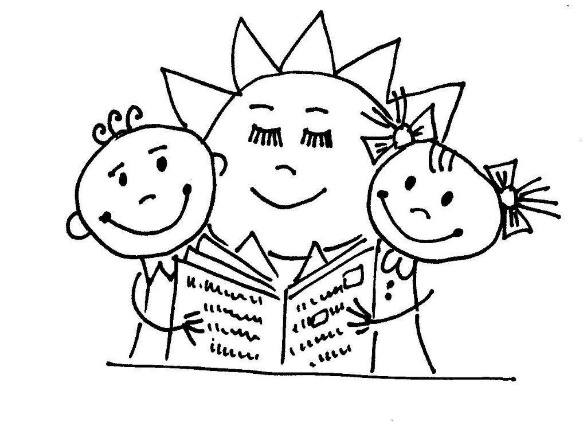 Záměry integrovaného tematického celku:                                                                                               	V tomto bloku se děti seznámí, v souvislosti s počasím, s činností svého těla, se zdravím a nemocemi.  Děti poznají působení životního prostředí na lidský organismus, důsledky působení člověka na přírodu. Budeme je vést ke zdravému způsobu života, budou poznávat, co prospívá jejich zdraví a co mu škodí. Samy si prožijí změnu v oblékání, kdy bude rozvíjena jejich sebeobsluha a jemná motorika. Budou se učit pojmenovat části těla, některé orgány, nezapomeneme na sexuální výchovu.  Neopomeneme zdůraznit význam otužování a konzumaci vitamínů jako důležitou prevenci předcházení nemocem. Znalosti o lidském těle si prohloubí také pomocí audiovizuální techniky ( interaktivní tabule, mikroskop, počítač, televize). Pomocí svých smyslů budou poznávat přírodu v jejích různorodých podobách. Seznámí se s obdobím přípravy a konání Vánoc. Empaticky navodíme náladu času adventu se zaměřením především na pěkné vztahy mezi lidmi a v rodině. Budou poznávat atmosféru vánočního času, poznávat a prožívat vánoční zvyky a tradice, poznávat, že je pěkné být obdarován, ale že ještě krásnější je dárky darovat. V období adventu budou pracovat s přírodními materiály na výzdobě třídy a celého prostoru mateřské školy. Na to navazuje výroba dárků nejen ve vlastních třídách, ale i společné vánoční tvoření s rodiči. Děti se budou podílet na společném životě a činnostech, budou si přirozeně rozvíjet sebevědomí a sebedůvěru, poznají, že mohou překonávat strach a nelibé pocity, že se mohou spolupodílet na přípravě a realizaci společných svátečních aktivit. Poznají, že většina tradic spojených s vánočními svátky má základy v přírodě a jsou s ní neodmyslitelně spjaty. Vzdělávací nabídka (co pedagog dítěti nabízí):smyslové a psychomotorické hryčinnosti zaměřené na poznávání lidského těla a jeho částípříležitosti a činnosti směřující k vytváření zdravých životních návykůsamostatný slovní projev na určité témaposlech čtených či vyprávěných pohádek a příběhů, sledování filmových a divadelních pohádek a příběhůprohlížení a „čtení“ knížekpřímé pozorování přírodních, kulturních a technických objektů a jevů v okolí dítěte, rozhovor o výsledku pozorovánířešení myšlenkových i praktických problémů, hledání různých možností a variantčinnosti zaměřené k vytváření (chápání) pojmů a osvojování poznatků (vysvětlování, objasňování, odpovědi na otázky, práce s knihou, s obrazovým materiálem, médii apod.)činnosti zasvěcující dítě do časových pojmů a vztahů souvisejících s denním řádem, běžnými proměnami a vývojem a přibližující dítěti přirozené časové i logické posloupnosti dějů, příběhů, událostí apod.činnosti nejrůznějšího zaměření vyžadující (umožňující) samostatné vystupování, vyjadřování, obhajování vlastních názorů, rozhodování a sebehodnocenícvičení organizačních dovednostídramatické činnosti (předvádění a napodobování různých typů chování člověka v různých situacích), mimické vyjadřování nálad (úsměv, pláč, hněv, zlobu, údiv, vážnost apod.)společná setkávání, povídání, sdílení a aktivní naslouchání druhémuaktivity podporující sbližování dětíaktivity podporující uvědomování si vztahů mezi lidmi (kamarádství, přátelství, vztahy mezi oběma pohlavími, úcta ke stáří apod.)běžná každodenní setkávání s pozitivními vzory vztahů a chováníreceptivní, slovesné, literární, výtvarné či dramatické činnosti ( poslech pohádek, příběhů, veršů, hudebních skladeb a písní, sledování dramatizací, divadelních scének)setkávání se s literárním, dramatickým a výtvarným a hudebním uměním mimo mateřskou školu, návštěvy uměleckých a kulturních míst a akcí zajímavých pro předškolní dítěpraktické užívání technických přístrojů, hraček a dalších předmětů a pomůcek, se kterým se dítě běžně setkávápozorování životních podmínek a stavu životního prostředí, poznávání ekosystémů (les, louka, rybník apod.)výtvarné a estetické práce s přírodním materiálem                                                                                                                                zkoumání povrchu lidského těla pomocí audiovizuální techniky                                                                                                  didaktické hry zaměřené na zkoumání okolní přírody a důsledků způsobených lidskou činností                                            smyslové a prožitkové hry zaměřené na poznávání přírodnin                                                                                                         využívání bylin k prevenci nemocí                                                                                                                                                         výzdoba tříd a šaten přírodními materiályRizika (co ohrožuje úspěch vzdělávacích záměrů pedagoga):denní režim nevyhovující fyziologickým dětským potřebám a zásadám zdravého životního stylunedostatek či zkreslení elementárních informací o lidském těle o jeho růstu a vývoji, o funkcích některých částí a orgánů, o zdraví i možnostech jeho ohrožení, způsobech ochrany zdraví a bezpečíomezování spontánních pohybových aktivit, nepravidelná, málo rozmanitá či jednostranná nabídka pohybových činnostímálo příležitostí k samostatným řečovým projevům dítěte (spontánním i řízeným) a slabá motivace k nimomezený přístup ke knížkámpříliš racionální, hotový a uzavřený výklad světaomezený prostor pro vyjádření a uplatnění představivosti mimoracionálního poznávánínedostatek možností projevovat vlastní city, sdělovat citové dojmy a prožitky a hovořit o nichmálo podnětů a aktivit podporující estetické vnímání, cítění, prožívání a vyjadřováníautoritativní vedení, direktivní zacházení s dítětemsoustředění pozornosti pouze na verbální formy komunikacepříliš časté vystupování pedagoga v roli soudcepříliš mnoho nefunkčních pravidel ve skupině, děti se nepodílejí na jejich vytváření, ne všichni je dodržují ( např. někteří dospělí)potlačování autonomního chování dítěte v zájmu zkratkovitého dosažení vnější disciplíny a poslušnostijednotvárná, málo rozmanitá nabídka činností, málo podnětné, málo pestré a málo obměňované prostředí, nebo prostředí nepřehledné, neupravené s nadbytkem hraček a věcívýběr a nabídka témat, která jsou životu dítěte příliš vzdálená, pro jeho vnímání a chápání náročná, která přesahují přirozenou zkušenost dítěte a nejsou pro dítě prakticky využitelnéIII. Zimní čarování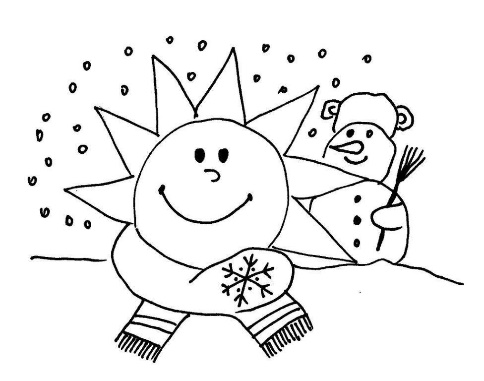 Motto: “Sluníčko už nehřeje, brzo budou   závěje“Záměry integrovaného celku : Děti si v tomto integrovaném bloku užijí zimních i karnevalových radovánek, nových her a sezónních sportů (lyžařský výcvik). Poznají vodu ve všech skupenstvích a prozkoumají pevné skupenství vody pomocí pokusů a prožitkového učení. Naučí se poznávat a vnímat přirozené změny v přírodě v zimním období a přispívat k péči o životní prostředí (zvířátka a ptáci v zimě). Vnímat ptačí a zvířecí svět všemi smysly, uvědomit si nepostradatelnost člověka, rozvíjet empatii, prožívat a řešit neobvyklé situace prostřednictvím technik a prvků dramatické výchovy, řešit problémy, úkoly a situace, myslet kreativně, předkládat „nápady“. Seznámí se s ptáky, kteří neodlétají do teplých krajin a zůstávají na zimu v okolí školy. Na zahradě se zaměří na pozorování ptáků při krmení v krmítkách. Blíže poznají lesní zvěř, o kterou se v zimě staráme. Zvládnou rozlišovat vhodné a nevhodné potraviny, kterými se zvířata a ptáci krmí. Budou krmit lesní zvěř na blízkém poli. Za dlouhých zimních večerů potěšíme děti pohádkou, prostřednictvím poslechových, dramatických, tělesných, pracovních a dalších činností. Naučíme děti rozlišovat prózu a poezii. Pomocí pohádkových příběhů poznají děti dobro a zlo, radost a žal, bohatství a chudobu. Naučí se vyjádřit své pocity slovně, výtvarně, pohybovou či dramatickou improvizací.Děti se seznámí s tradičními lidovými zvyky v období masopustu a zaměříme se na přiblížení a objasnění jeho podstaty. Nabídneme dětem příležitost k porozumění termínu „masopust“ v souvislosti s vlastní sebereflexí, zkušeností i fantazií. Prostřednictvím praktických činností a her umožníme dětem poznávat různá povolání a profese, uvědomovat si význam každé práce a ocenit její přínos pro ostatní.V tomto bloku chceme dále rozvíjet jejich schopnost žít ve společenství ostatních lidí, seznamovat je s pravidly slušného chování. Integrovaný blok je vede k aktivnímu zvládnutí požadavků plynoucích z prostředí školy. Společně s rodiči a zaměstnanci školy si děti užijí zimní radovánky na tematicky zaměřené akci.Vzdělávací nabídka (co pedagog dítěti nabízí):zdravotně zaměřené činnosti (vyrovnávací, protahovací, uvolňovací, dechová, relaxační cvičení)konstruktivní a grafické činnostihudební a hudebně pohybové hry a činnostivyprávění toho, co dítě slyšelo nebo co shlédlografické napodobování symbolů, tvarů, čísel, písmenhry nejrůznějšího zaměření podporující tvořivost, představivost a fantazii (kognitivní, imaginativní, výtvarné, konstruktivní, hudební, taneční či dramatické aktivity)příležitosti a hry pro rozvoj vůle, vytrvalosti a sebeovládánísledování pohádek a příběhů obohacujících citový život dítětecvičení v projevování citů (zvláště kladných), v sebekontrole a v sebeovládání (zvláště emocí záporných, např. hněvu, zlosti, úzkosti apod.)hry na téma rodiny, přátelství apod.běžné verbální i neverbální komunikační aktivity dítěte s druhým dítětem i s dospělýmsociální a interaktivní hry, hraní rolí, dramatické činnosti, hudební a hudebně pohybové hry, výtvarné hry a etudyčetba, vyprávění a poslech pohádek a příběhů s etickým obsahem a poučenímpřípravy a realizace společných zábav a slavností (oslavy výročí, slavnosti v rámci zvyků 
a tradic, sportovní akce, kulturní programy apod.)tvůrčí činnosti slovesné, literární, dramatické, výtvarné, hudební, hudebně pohybové, dramatické apod. podněcující tvořivost a nápaditost dítěte, estetické vnímání i vyjadřování a tříbení vkusupřirozené pozorování blízkého prostředí a života v něm, okolní přírody, kulturních 
i technických objektů, vycházky do okolí, výletyaktivity zaměřené k získávání praktické orientace v obci (vycházky do ulic, návštěvy obchodů, návštěvy důležitých institucí, budov a dalších pro dítě významných objektů)přirozené i zprostředkované poznávání přírodního okolí, sledování rozmanitostí a změn v přírodě (podnebí, počasí, ovzduší, roční období)práce s literárními texty, s obrazovým materiálem, využívání encyklopedií a dalších médiíčinnosti zaměřené na poznávání jednoduchých obrazně znakových systémů (písmena, číslice, piktogramy, značky, symboly, obrazce)činnosti zaměřené k seznamování se s elementárními číselnými a matematickými pojmy 
a jejich symbolikou (číselná řada, číslice, základní geometrické tvary, množství apod.) a jejich smysluplné praktické aplikacipokusy zaměřené na rozvoj znalostí o pevném skupenství vody - sněhu a leduvycházky do přírody za účelem péče o zvířata a ptákydidaktické hry zaměřené na rozeznávání vhodných potravin ke krmení zvěře a ptákůsmyslové hry vhodné pro poznávání základních druhů opeření ptáků a srsti u zvířatodlévání zvířecích stopRizika (co ohrožuje úspěch vzdělávacích záměrů pedagoga)absence či nedostatek řízených pohybových aktivit vedoucí k osvojení nových pohybových dovednostíomezování samostatnosti dítěte při pohybových činnostech, málo příležitostí k pracovním úkonůmšpatný jazykový vzorpřevažující důraz na pamětní učení a mechanickou reprodukci, málo názornosti i prostoru pro rozvoj fantaziezahlcování podněty a informacemi bez rozvíjení schopností s nimi samostatně pracovatspěch a nervozita, omezování možností dítěte dokončovat činnost v individuálním tempu, nevhodné zásahy a přerušování činností dětí dospělýmimanipulace dítěte tzv. pozitivními prostředky (citovými prostředky, chválením bez opodstatnění)prostředí, které nabízí málo možností ke spolupráci a komunikaci s druhýmnemožnost spolupodílet se na volbě činností a témat, které se v mateřské škole realizujízvýhodňování a neznevýhodňování některých dětí ve skupiněužívání abstraktních pojmů, předávání hotových poznatkůpřevaha zprostředkovaného poznávání světa (obraz, film)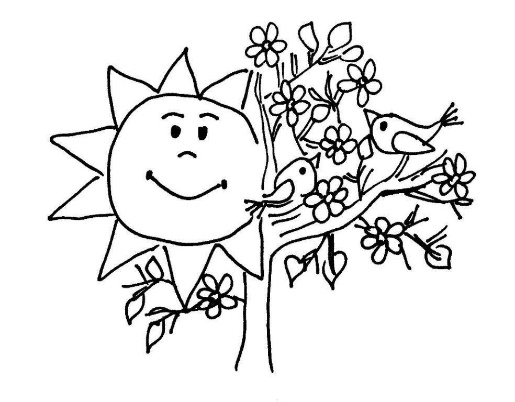  IV. Jarní poznáváníMotto: “Návratem sluníčka ožije nejen větvička“Děti v tomto integrovaném bloku budou přímými prožitky vnímat a charakterizovat změny v přírodě s příchodem jara, naučí se lidová říkadla, písničky a básničky, naučí se rozlišovat a pojmenovávat jarní květiny a byliny, domácí a hospodářská zvířata a jejich mláďata, ať již osobní zkušeností nebo pomocí knih a encyklopedií, experimentů, stimulačních a zobrazujících her, pohybových a hudebně pohybových her. Preventivně vysvětlíme dětem, že zvířátka mohou někdy lidem  ublížit a  také, jak se má člověk chránit před jejich útokem.  Budou pozorovat změny počasí, koloběh vody v přírodě, seznámí se s různými druhy hmyzu a plazů a budou poznávat jejich význam v přírodě.Naučí se vnímat aktuální situace v přírodě a chápat základní charakteristiky zimního a jarního období. Poznají jarní práce spojené se zahrádkou, jezírkem a polem. Uplatní dětské poznatky a zkušenosti při vyjadřování vlastních názorů, myšlenek, pocitů a nápadů. V období velikonoc si děti připomenou lidové zvyky a tradice (velikonoční dílna, oslava svátků jara jako součást života společnosti) a upevní si základní kulturně společenské postoje, návyky a dovednosti. Některé lidové tradice přinášejí dětem spoustu zajímavých činností. Oslava svátku čarodějnic je jednou z nich a pro nás je příležitost k užití si legrace a zapojení rodičů do činnosti školy.Společně s rodiči oslavíme Den Země. Budeme se zajímat o přírodní a vesmírné jevy, ovlivňující naši planetu. Měsíc, hvězdy, planeta Země budou předmětem činností k upevnění časových pojmů den x noc, týden, měsíc, rok…. Zjistíme, že je důležité ovlivňovat dopad působení člověka na přírodu a porozumíme potřebě třídit odpad. Děti, budoucí školáci, se pro ně přijatelnou formou seznámí s prostředím a zaměstnanci základní školy, navštíví své kamarády, zbaví se zbytečného ostychu z neznámého prostředí a připraví se na zápis do 1. ročníku ZŠ. Naučí se rozlišovat některé obrazné symboly, porozumět jejich významu a funkci, a umět je používat – piktogramy, geometrické tvary, některé číslice, písmena, podpis tiskacími písmeny. Děti si uvědomí, že dozvídat se nové věci je důležité pro jejich další život.Svátek matek oslaví děti s maminkami na společné besídce. Vzdělávací nabídka (co pedagog dítěti nabízí)manipulační činnosti a jednoduché úkony s předměty, pomůckami, nástroji, náčiním, materiálem; činnosti seznamující děti s věcmi, které je obklopují a jejich praktickým používáním.příležitosti a činnosti směřující k prevenci úrazů (hrozících při hrách, pohybových činnostech a dopravních situacích, při setkávání s cizími lidmi), k prevenci nemoci, nezdravých návyků 
a závislostíartikulační, řečové, sluchové a rytmické hry, hry se slovy, slovní hádanky, vokální činnostipřednes, recitace, dramatizace, zpěvestetické a tvůrčí aktivity (slovesné, výtvarné, dramatické, literární, hudební, pohybové a další) výlety do okolí (do přírody, návštěvy dětských kulturních akcí apod.)hry, přirozené i modelové situace, při nichž se dítě učí přijímat a respektovat druhéhočinnosti zaměřené na poznávání sociálního prostředí, v němž dítě žije - rodina (funkce rodiny, členové rodiny a vztahy mezi nimi, život v rodině, rodina ve světě zvířat) - mateřská škola (prostředí, vztahy mezi dětmi i dospělými, kamarádi)aktivity přibližující dítěti pravidla vzájemného styku (zdvořilost, ohleduplnost, tolerance, spolupráce) a mravní hodnoty (dobro, zlo, spravedlnost, pravda, upřímnost, otevřenost apod.) v jednání lidírůznorodé společné hry a skupinové aktivity (námětové hry, dramatizace, konstruktivní 
a výtvarné projekty apod.) umožňující dětem spolupodílet se na jejich průběhu i výsledcíchpřirozené pozorování blízkého prostředí a života v něm, okolní přírody, kulturních 
i technických objektů, vycházky do okolí, výletyaktivity zaměřené k získávání praktické orientace v obci (vycházky do ulic, návštěvy obchodů, návštěvy důležitých institucí, budov a dalších pro dítě významných objektů)praktické činnosti, na jejichž základě se dítě seznamuje s různými přírodními i umělými látkami a materiály ve svém okolí a jejichž prostřednictvím získává zkušenosti s jejich vlastnostmi (praktické pokusy, zkoumání, manipulace s různými materiály a surovinami)smysluplné činnosti přispívající k péči o životní prostředí a okolní krajinu, pracovní činnosti, pěstitelské a chovatelské činnosti, činnosti zaměřené k péči o školní prostředí, školní zahradu a blízké okolípráce s knihami, encyklopediemi zaměřené na poznávání rostlin a zvířatpohybové hry upevňující poznatky o přírodě a třídění odpaduslavnost Den Zeměvycházky do okolí zaměřené na poznávání změn v přírodě související se změnou ročního obdobísázení bylin a květin a zeleninysbírání lipových květů, bylin, jejich sušení, vaření nápojůpozorování zvířat a rostlin pomocí audiovizuální technikyRizika (co ohrožuje úspěch vzdělávacích záměrů pedagoga)nevhodné prostory pro pohybovou aktivitu a nevhodná organizace z hlediska bezpečnosti dětínevhodné vzory chování dospělých v prostředí mateřské školyvytváření komunikativních zábran (necitlivé donucování dítěte k hovoru, nerespektování dětského ostychu vedoucí k úzkosti a strachu dítěte)nedostatek porozumění a ocenění úspěchu či úsilínedostatek času a prostředků pro spontánní hru, k jejímu rozvinutí a dokončenínevhodné vzory a modely chování (netaktní komunikace, nedostatek sociálního cítění, ohleduplnosti a tolerance, necitlivé vztahy a postoje okolí)časté organizování soutěživých činností a podporování nezdravé soutěživostinejednoznačně formulovaná pravidla chování ve vztahu k druhému, nedodržování  přímých pravidel, špatný vzorschematické mravní hodnocení bez možnosti dítěte vyjádřit vlastní úsudeknedostatek příležitostí k nápravě jednání, které bylo proti pravidlůmnedostatek příležitostí rozvoji uměleckých dovedností dítěte a k vytváření jeho estetického vztahu k prostředí, ke kultuře a uměnínedostatek pozornosti prevenci vlivů prostředí, které mohou být pro dítě nezdravé a nebezpečnénedodržování pravidel péče o zdravé prostředí v provozu mateřské školyV. Se sluníčkem do světa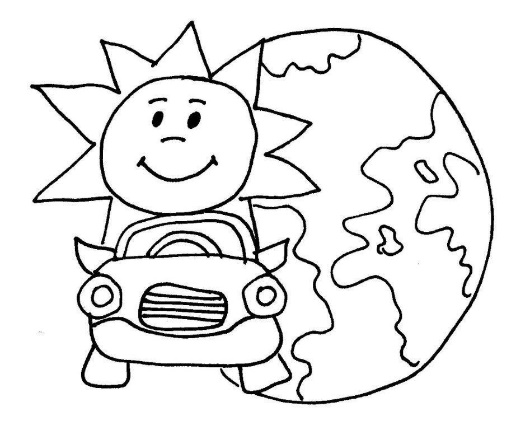 Motto: „Když sluníčko hřeje, pořád se něco děje“Jedná se o poslední integrovaný blok, kterým společně s dětmi otevíráme léto, a zároveň se těžiště naší činnosti přesunuje ze tříd ven, do přírody. Záměrem je vytvoření povědomí o sounáležitosti s okolním světem a dětmi jiných národností. Den dětí oslavíme „Veselým týdnem“ plným her, výletů a zábavy. Vychází ze zásad prožitkového učení a jeho cílem je zprostředkovat dětem zkušenost, že okolní svět je ve svých odlišnostech inspirativní, nikoli nepřátelský. Při hře venku se děti seznámí s dopravní tématikou, se zásadami bezpečného chování na silnici i na hřišti, naučí se rozlišovat dopravní prostředky a základní dopravní značky, seznámí se se složkami záchranného systému (hasiči, policie, záchranka).  Chceme jim ukázat jak v případě potřeby požádat druhého o pomoc, naučit je chovat se obezřetně při styku s neznámými lidmi, řešit problémové situace podle jejich možností a schopností. Formou pomyslného cestování obeplují děti celý svět, seznámí se s novými zeměmi a kulturami, významem mapy a glóbusu, upozorníme je na zajímavá místa na zeměkouli. Poznají cizokrajná zvířata a rostliny, prohloubí si znalosti o různém podnebí v návaznosti na krajinu, která z těchto podnebí vyplývá.  Prožijí si výlet k indiánům, zastaví se u protinožců, stráví pět dní v džungli. Pochopí, že svět je rozmanitý, pestrý, různorodý - jak svět lidí, tak přírody. Budou vnímat, že všichni lidé nejsou stejní, ať již vzhledem či povahou. Chceme jim přiblížit význam pojmů dobro a zlo, válka a mír a naučit je chápat rozdíly mezi nimi. Cílem integrovaného bloku je hravou formou u dětí prohloubit vnímání pestrosti kultur z celého světa, aby si všímaly toho, co nás spojuje. Pomocí hudby propojíme celý svět. Děti si pomocí relaxačních a rekreačních činností prohloubí již získané znalosti o koloběhu vody, uvědomí si její důležitost a nepostradatelnost vzhledem k životu. Naučí se rozlišovat slanou a sladkou vodu. Seznámí se s živočichy žijícími ve slané i sladké vodě a jejím okolí. Povedeme děti ke konkrétnímu pozorování, experimentování s vodou a také k utřídění a hodnocení získaných zkušeností. Prioritou je naučit děti bezpečnému chování a uvědomění si, že voda může být příjemnou zábavou, ale také velkým nebezpečím. S budoucími školáčky i jejich rodiči se slavnostně rozloučíme na společné akci.Vzdělávací nabídka (co pedagog dítěti nabízí)příležitosti a činnosti směřující k ochraně zdraví, osobního bezpečí a vytváření zdravých životních návykůčinnosti relaxační a odpočinkové, zajišťující zdravou atmosféru a pohodu prostředíčinnosti zaměřené k poznávání různých lidských vlastností; záměrné pozorování, čím se lidé mezi sebou liší (fyzické i psychické vlastnosti, dovednosti, schopnosti, city, vlastnosti dané pohlavními rozdíly, věkem, zeměpisným místem narození, jazykem) a v čem jsou si podobníkooperativní činnosti ve dvojicích, ve skupinkáchhry a situace, kde se dítě učí chránit soukromí a bezpečí své i druhýchhry a praktické činnosti uvádějící dítě do světa lidí, jejich občanského života a práce (využívání praktických ukázek z okolí dítěte, tematické hry seznamující dítě s různými druhy zaměstnání, řemesel a povolání, s různými pracovními činnostmi a pracovními předměty, praktická manipulace s některými pomůckami a nástroji, provádění jednoduchých pracovních úkonů a činností apod.)aktivity přibližující dítěti svět kultury a umění a umožňující mu poznat rozmanitost kultur (výtvarné, hudební a dramatické činnosti, sportovní aktivity, zábavy, účast dětí na kulturních akcích, návštěvy výstav, divadelních a filmových představení, využívání příležitostí seznamující dítě přirozeným způsobem s různými tradicemi a zvyky běžnými v jeho kulturním prostředí apod.)využívání přirozených podnětů, situací a praktických ukázek v životě a okolí dítěte k seznamování dítěte s elementárními dítěti srozumitelnými reáliemi o naší republicepokusy zaměřené na rozlišování slané a sladké vodypohybové a didaktické hry rozvíjející poznávání cizokrajných rostlin a zvířatnávštěva ZOO a prohlídka cizokrajných zvířatvycházky do přírody k rybníku, řece, potoku za účelem pozorování rostlin a vodních živočichů žijících ve vodě a jejím okolí – ve svém přirozeném prostředíRizika (co ohrožuje úspěch vzdělávacích záměrů pedagoga):nerespektování rozdílných tělesných a smyslových předpokladů a pohybových možností jednotlivých dětínedostatečně připravené prostředí, nedostatečné vybavení náčiním, nářadím, popř. nedostatečné využívání vybavení a dalších možností apod.nedostatečná pozornost k rozvoji dovednosti předcházejících čtení a psanímálo příležitosti a prostoru k experimentaci a exploraci a samostatnému řešení konkrétních poznávacích situacínepřiměřené nároky na dítě, časté negativní hodnocení, kdy dítě opakovaně prožívá pocit selháníjednání, které dítě pociťuje jako křivdu a vnímá jako násilínedostatečná motivace dětí k sebevyjádření a sebeuplatněnínedostatečná pozornost tomu, jak dítě řeší své problémy a konflikty s druhým dítětemnedostatečný respekt k vzájemným sympatiím dětí a malá podpora dětských přátelstvíironizování a znevažování úsilí dítětenevšímavost k nevhodné komunikaci a jednání mezi dětmi, přehlížení nežádoucího chování některých dětí, schematické řešení konfliktů bez zjišťování příčin jejich vznikuchybějící informace o tom, jak se chránit před nebezpečím hrozícím od neznámých lidíšpatný příklad dospělých (chování ohrožující životní prostředí, neekologické postoje, xenofobií chování, lhostejnost k problémům kolem sebe a neochota podílet se na jejich řešení)uzavřenost školy a jejího vzdělávacího programu vůči existujícím problémům a aktuálnímu dění5.2. Plán partnerské spolupráce mezi rodiči a školouSpolupráce s rodiči je naším prvořadým záměrem. Je třeba navázat s rodiči dobrý a důvěrný kontakt, aby spolupráce měla patřičný efekt, zdůvodnit rodičům proč a jak působit na dítě a vyvolat zájem o chod života v mateřské škole, o projevy jeho dítěte v MŠ.Běžné jsou každodenní pohovory učitelky s rodiči. Rodiče přijímají a akceptují konzultace, většinou je s nimi spolupráce dobrá a užitečná .Někteří rodiče se snaží podle své profese a možnosti podporovat naši MŠ věnovaným materiálem – kancelářskými potřebami, šitím do pokojíčku, knížkami, dárkovými balíčky k Mikuláši, hračkami, vánočními dárky, odměnami na zahradní slavnost atd., čehož si velmi vážíme.Pro zlepšení vztahů MŠ + rodina a rodiče + dítě pořádáme tyto společné akce :vánoční tvořivá dílna – v průběhu prosince vytváříme společně s rodiči a dětmi vánoční drobnosti (svícny, ozdoby, přání atd.), zažijeme pěknou vánoční atmosféru a pohodu, radost z vyrobeného dílkavánoční zpívání pro rodičevelikonoční tvořivá dílna pro rodiče s dětmibesídka nejen pro maminky – v květnuspolečné odpoledne na zahradě k MDD: atrakce, sportovní disciplíny, obchod s dobrotami pro rodiče i dětispolečná videoprojekce z ozdravného pobytuDýňování – společně s rodičiakce podle třídních projektůEdukačně stimulační skupinky ve spolupráci se školní psycholožkouBesedy pro rodiče na téma – Budeme mít školákaKonzultační hodiny – 2x v roce, nebo dle potřebySpolupráce s rodiči je otevřená kapitola, kterou lze během roku doplňovat podle aktuální potřeby.6.Evaluační systém6.1.  Pedagogická oblastZákladní podmínky každého tématického celku :	1. proč jsme ho zvolili, co tím chceme děti naučit2. vycházet z prožitků dětí, jejich zájmu a pedagogického záměru učitelky3. přispívat k rozvoji skupiny, obohacovat prožívání dětí v MŠ4. umožňovat rozvoj každého jednotlivého dítěte a to ve všech oblastech vzdělávání, na různých úrovních	5. je prostředek ke vzdělávání dětí, napomáhá jejich osobnímu uvědomění	6. počítat se změnou, pružně reagovat na podněty a přání dětí, rodičů, jiných vlivůProto činnosti realizované v tématickém celku učitelka hodnotí z hlediska souladu s rámcovým i školním vzdělávacím programem a zejména z pohledu přínosu pro děti, což je nejdůležitějším aspektem a podkladem pro její další práci.Hlavní otázky pedagogické evaluace:+	co se podařilo, čeho jsme dosáhli (skupina, dítě, učitelky) +	co jsme vyzkoušeli (metody, nové pomůcky, hry, knihy, postupy) a s jakým výsledkem-	co se nezdařilo a proč (nebylo realizováno, nevhodné podmínky, zájem dětí o jinou činnost,…)*	návrhy pro příště (jak jinak, co změnit, na co se zaměřit,…)6.2. Oblast spolupráce s rodiči6.3.  Oblast podmínek MŠ pro kvalitní uskutečňování ŠVP PVŠVP PV jako celek bude 1x ročně hodnocen na pedagogické radě, provozní část na poradě provozní.		Závěr:Všechno, co v mateřské škole děláme, děláme pro děti, pro jejichspokojenost, štěstí, radost a jejich mnohostranný rozvoj.ŠVP nabývá účinnosti: 2. 9. 2015Zpracovala: Eva Javůrková ve spolupráci s pedagogickým kolektivem MŠZdrojeRámcový vzdělávací program pro mateřské školy (prosinec 2004), aktualizace (leden 2017)Manuál k přípravě školního vzdělávacího programu (2005)M.Bourová : Rámcový vzdělávací program v praxi mateřských školEva Svobodová : Vzdělávání v mateřské školeŠVP byl  projednán  na  pedagogické  radě 26. 8. 2015.    ……………………………………………………………….                 Podpis ředitelky školy  Tradiční akce naší MŠVýtvarné soutěžeNávštěvy divadel a kulturních zařízeníVýletyMyslivecký denSetkání s MikulášemZdobení stromečku Pěvecké a taneční vystoupení Vánoční besídkaZpívání u stromuMasopustní rejKarneval v MŠNávštěvy v 1. třídě ZŠ HustopečeSpolupráce se základními školamiDen dětíBurčákové slavnostiHustopeče se bavíTvořivé dílničkyRozloučení s předškolákyJazyková příprava AJPlavání Škola v příroděRozvojový program pro DětI s odloženou školní docházkouKonzultováno: s Mgr. Pražákovou – pedagogicko psychologická poradna Hustopečepráce s dětmi v rámci činnosti MŠspolupráce s rodiči dětí – stimulace a kontrola rozvíjejících činností v rodinném prostředí (zejména se zaměřením na úkoly dané rodičům dětí v Pedagogicko-psychologické poradně v rámci doporučení odkladu)Obsahové zaměření činnosti v MŠ:Rozvíjení obecného duševního rozhledu dětíznalosti v blízkém i vzdálenějším prostředí (např. názvy ulice, obchody, sortiment zboží, běžná občanská povolání a jejich náplň, dopravní prostředky – popis, rozdíly běžné předměty – funkce, materiál z kterého jsou vyrobeny zvířata, rostliny, nářadí aj.)pojem počtu do pětistimulace zájmu o knihy, časopisy, písmenka, číslice aj.Rozvíjení řečirozvoj slovní zásobyvyjadřování v souvislých krátkých větách, jednoduchých souvětíchvysvětlování neznámých slovRozvoj pamětivizuální, auditivní, motorické aj. (básničky, písničky, pohyby, poznávání obrazového znázorňování předmětů aj.)mechanické, jednoduché logické, verbální, názorovéRozvoj kresbystimulace zájmu o kresbudovednost kreslit z představy kroužky, čtverce, křížky, tečky, obstojně lidské postavy, různé předmětykresby překreslovat v menším měřítkuPozornostschopnost soustředit pozornost úmyslně, z vlastní vůle na zvolenou nebo uloženou činnostZaměření činnostive hrách a drobných pracích zaměřovat již na cíl činnosti, vytrvalost, zdolávání překážek, dovedení do konce činnosti, uspokojení výsledkem, významem, dožadování se skutečných prací, které dělají dospělíOvládání spontánní pohybové aktivitypotlačování potřeby neustálého tělesného pohybudovednost zaujmout se činností natolik, aby dítě vydrželo klidně sedětOvladatelnost na dálkupodřízení se pravidlům a skupinovým zvyklostem při společných hrách, přijímání pokynů učitelky udílených společně celé skupiněDovednostizvládání jednoduchých úkonů každodenního života (oblékání, svlékání, zapínání a rozepínání knoflíků, tkaniček, samostatnost při užití záchodu, drobné úkony při pomoci v MŠ, doma)Sociální vztahystimulace aktivního zájmu o ostatní děti a dospělé osoby, navazování slovního kontaktuzachovávání společenských pravidel jednání s lidmi (umí pozdravit, poprosit, poděkovat, oslovit aj.)vytvoření určité dávky sebekázněRozvoj myšlenkového procesuna všech výše uvedených úkolech různého druhu cvičit konkrétní a předpojmové myšlení odhalováním a chápáním vztahů mezi předměty, jevy, poznáváním vlastností předmětů apod.6:15 -    9:15scházení dětí ve třídě, podávání ovocného talíře, spontánní hry a činnosti dětí, pitný režim, individuální snídaně, rozvíjení podnětů nabídnutých učitelkou (individuální, skupinové i společné), svačina8:00 – 12:00povinné předškolní vzdělávání pro děti podle par34 školského zákona9:15  -  11:45pokračování v plnění vzdělávacích cílů z Rámcového programu pro MŠ, dokončování činností, hygiena, přípravy na pobyt venku a pobyt venku, hygiena, oběd11:45 - 14:00hygiena, polední odpočinek, nadstandardní aktivity dětí, průběžné vstávání starších dětí14:00 -  16:15vstávání, hygiena, odpolední svačina, řízená nebo spontánní aktivita dětí, individuální procvičování a upevňování získaných vědomostí, odchod domů.6:15 –   9:45scházení dětí ve třídě, podávání ovocného talíře, spontánní hry a činnosti dětí, pitný režim, individuální snídaně, rozvíjení podnětů nabídnutých učitelkou (individuální, skupinové i společné), svačina9:45 -   12:00pokračování v plnění vzdělávacích cílů z Rámcového programu pro MŠ, dokončování činností, hygiena, přípravy na pobyt venku a pobyt venku, hygiena, oběd12:15-  14:30hygiena, polední odpočinek, nadstandardní aktivity dětí, průběžné vstávání starších dětí14:30 –16:15vstávání, hygiena, odpolední svačina, řízená nebo spontánní aktivita dětí, individuální procvičování a upevňování získaných vědomostí, odchod domů.VzdělávacíoblastiDílčí cíle Očekávané výstupy Směr ke klíč.kompetencímCo učitelka u dítěte podporuje:Co dítě postupně zvládne:Dítě a jehotělo- uvědomění si vlastního těla- zvládá základní pohybové dovednosti a prostorovou orientaci, běžné způsoby pohybu v různém prostředí (zvládá překážky, hází míč)- vědomě napodobí jednoduchý pohyb- zvládá sebeobsluhu, uplatňuje základní kulturně hygienické návykyKČO – dokáže rozpoznat a využívat vlastní silné stránky, poznávat svoje slabé stránkyKU – učí se nejen spontánně, ale i vědoměKČO – dbá na osobní zdraví a bezpečí svoje i druhýchDítě a jeho psychikajazyk a řečpoznávací schopnosti a funkce, představivost a fantazie, myšlenkové operacesebepojetí, city, vůle- rozvoj komunikativních dovedností (verbálních i neverbálních) a kultivovaného projevu- vytváření pozitivního vztahu k intelektuálním činnostem a k učení, podpora a rozvoj zájmu o učení- poznávání sebe sama, rozvoj pozitivních citů ve vztahu k sobě (uvědomění si vlastní identity- získání relativní citové samostatnosti- pojmenuje většinu toho, čím je obklopeno- vyjadřuje samostatně a smysluplně myšlenky, nápady, pocity, mínění a úsudky ve vhodně zformulovaných větách- vede rozhovory (naslouchá druhým, vyčká, až druhý dokončí myšlenku, sleduje řečníka i obsah, ptá se- chápe slovní vtip a humor- záměrně se soustředí na činnost a udrží pozornost- pozná a pojmenuje většinu toho, čím je obklopeno- přemýšlí, vede jednoduché úvahy a to, o čem přemýšlí a uvažuje, také vyjádří- vnímá, že je zajímavé dozvídat se nové věci, využívá zkušeností k učení- odloučí se na určitou dobu od rodičů a blízkých, je aktivní i bez jejich opory- uvědomí si svou samostatnost, zaujme vlastní názory a postoje a vyjádří je- vyvine volní úsilí, soustředí se na činnost a její dokončení- respektuje předem vyjasněná a pochopená pravidla přijímá vyjasněné a zdůvodněné povinnosti- je citlivé ve vztahu k živým bytostem, k přírodě i věcemKK – průběžně rozšiřuje svou slovní zásobuKK – samostatně vyjadřuje své myšlenky, sdělení, otázky, hovoří ve vhodně formulovaných větáchKK – vede smysluplný dialogKK – rozumí slyšenémuKU – soustředí se na činnostKK - průběžně rozšiřuje svou slovní zásobuKŘP – všímá si dění i problémů v bezprostředním okolí, přirozenou motivací k řešení dalších problémů a situací je pro pozitivní odezva na aktivní zájemKU – poznává, že se může mnohému naučitKŘP – uvědomuje si, že svou aktivitou a iniciativou může situaci ovlivnitKSP – samostatně rozhoduje o svých činnostech, umí si vytvořit svůj názor a vyjádřit jejKU – vyvine úsilí, při zadané práci dokončí, co započaloKSP – přijímá vyjasněné a zdůvodněné povinnosti, dodržuje dohodnutá a pochopená pravidla a přizpůsobí se jimKČO – ví, že není jedno, v jakém prostředí žije, uvědomuje si, že se svým chováním na něm podílí a že je může ovlivnitDítě a ten druhý- seznamování s pravidly chování ve vztahu k druhému- osvojování si elementárních poznatků, schopností a dovedností důležitých pro navazování a rozvíjení vztahů dítěte k druhým lidem- navazuje kontakty s dospělým, kterému je svěřeno do péče, překoná stud, komunikuje s ním vhodným způsobem, respektuje ho- uplatňuje své individuální potřeby, přání a práva s ohledem na druhého (obhajovat svůj postoj nebo názor, respektovat jiný postoj či názor), přijímat a uzavírat kompromisy, řešit konflikt dohodou- brání se projevům násilí jiného dítěte, ubližování, ponižování apod.KK – v běžných situacích komunikuje bez zábran a ostychu s dětmi i s dospělýmiKSP – chápe, že vzniklé konflikty je lépe řešit dohodouKSP – rozpozná nevhodné chování, vnímá nespravedlnost, ubližování, agresivitu a lhostejnost, dokáže se bránit projevům násilí jiného dítěte, ponižování a ubližováníDítě a společnost- poznávání pravidel společenského soužití a jejich spoluvytváření v rámci přirozeného sociokulturního prostředí, porozumění základním projevům neverbální komunikace obvyklým v tomto prostředí- uplatňuje návyky v základních formách společenského chování ve styku s dospělými i s dětmi (zdraví známé děti i dospělé, rozloučí se, poprosí, poděkuje, vezme si slovo, až když druhý domluví, požádá o pomoc, vyslechne sdělení, uposlechne pokyn apod.) - adaptuje se na život ve škole, aktivně zvládá požadavky plynoucí z prostředí školy i jeho běžných proměn (vnímá základní pravidla jednání ve skupině, podílí se na nich a řídí se jimi, podřídí se rozhodnutí skupiny, přizpůsobí se společnému programu, spolupracuje a přijímá autoritu) a spoluvytváří v tomto společenství prostředí pohody- dodržuje pravidla her a jiných činností, jedná spravedlivě, hraje fair- zachází šetrně z vlastními i cizími pomůckami, hračkami, věcmi denními potřeby, s knížkami s penězi apod.KSP – v běžných situacích uplatňuje základní společenské návyky a pravidla společenského stykuKSP – spolupodílí se na společných rozhodnutích KSP - dodržuje dohodnutá a pochopená pravidla a přizpůsobí se jimKČO – ví, že není jedno, v jakém prostředí žije, uvědomuje si, že se svým chováním na něm podílí a že je může ovlivnitDítě a svět- rozvoj schopností přizpůsobovat se podmínkám vnějšího prostředí i jeho změnám- rozvoj úcty k životu ve všech jeho formách- porozumí, že změny jsou přirozené a samozřejmé (všechno kolem se mění, vyvíjí, pohybuje a proměňuje a že s těmito změnami je nutné v životě počítat), přizpůsobuje se běžně proměnlivým okolnostem doma i v mateřské škole- mít povědomí o významu životního prostředí (přírody i společnosti) pro člověka, uvědomovat si, že způsobem, jakým se dítě i ostatní v jeho okolí chovají, ovlivňují vlastní zdraví i životní prostředíKČO – odhaduje rizika svých nápadů, jde za svým záměrem, ale také dokáže měnit cesty a přizpůsobovat se daným okolnostemKČO - ví, že není jedno, v jakém prostředí žije, uvědomuje si, že se svým chováním na něm podílí a že je může ovlivnitVzdělávacíoblastiDílčí cíle Očekávané výstupy Směr ke klíč.kompetencímCo učitelka u dítěte podporuje:Co dítě postupně zvládne:Dítě a jehotělo- rozvoj a užívání všech smyslů- osvojení si poznatků o těle a jeho zdraví, o pohybových činnostech a jejich kvalitě- vnímá a rozlišuje pomocí všech smyslů (sluchově rozlišuje zvuky a tóny, zrakově rozlišuje tvary předmětů a jiné specifické znaky, rozlišuje vůně, chutě, vnímá hmatem apod.- pojmenuje části těla, některé orgány (včetně pohlavních), zná jejich funkce, má povědomí o těle a jeho vývoji, (o narození, růstu těla a jeho proměnách), zná základní pojmy užívané ve spojení se zdravím, s pohybem a sportem- má povědomí o významu péče o zdraví, o významu aktivního pohybu a zdravé výživyKŘP – problémy řeší na základě bezprostřední zkušenosti, postupuje cestou pokusu a omyluKU – má elementární poznatky o světě lidí, kultury, přírody i techniky, který dítě obklopuje, o jeho rozmanitostech a proměnáchKČO – dbá na osobní zdraví a bezpečí svoje i druhýchDítě a jeho psychikajazyk a řečpoznávací schopnosti a funkce, představivost a fantazie, myšlenkové operacesebepojetí, city, vůle- rozvoj řečových schopností a jazykových dovedností receptivních (vnímání, naslouchání, porozumění) i produktivních (výslovnosti, vytváření pojmů, mluvního projevu, vyjadřování)- rozvoj tvořivosti (tvořivého myšlení, řešení problému, tvořivého sebevyjádření)- posilování přirozených poznávacích citů (zvídavosti, zájmu, radosti z objevování apod.)- rozvoj schopnosti citové vztahy vytvářet, rozvíjet je a city plně prožívat- porozumí slyšenému (zachytí hlavní myšlenku příběhu, sleduje děj a zopakuje jej ve správných větách)- formuluje otázky, odpovídá, hodnotí slovní výkony, slovně reaguje- chápe prostorové pojmy (vpravo, vlevo, nahoře, dole, uprostřed, za, pod, nad, u, vedle, mezi, apod.), elementární časové pojmy, (teď, dnes, zítra, včera, ráno, večer, jaro, léto, podzim, zima, rok), orientuje se v prostoru i v rovině, částečně se orientuje v čase - pozná napsané své jméno- projevuje zájem o knížky, soustředěně poslouchá četbu, hudbu, sleduje divadlo, film, užívá telefon- postupuje a učí se podle pokynů a instrukcí- naučí se nazpaměť krátké texty, úmyslně si je zapamatuje a vybaví- prožívá radost ze zvládnutého a poznaného- těší se z hezkých, příjemných zážitků, z přírodních i kulturních krás i setkávání se z uměním- zachytí a vyjádří své prožitky (slovně,výtvarně, pomocí hudby, hudebně pohybovou či dramatickou improvizací apod.)KK – rozumí slyšenému, slovně reagujeKK – vyjadřuje své myšlenky, sdělení, otázky i odpovědi, slovně reagujeKŘP – všímá si dění i problémů v bezprostředním okolíKK – rozlišuje některé symboly, rozumí jejich významu a funkciKK – dovede využít informativní a komunikativní prostředky, se kterými se běžně setkáváKU – dovede postupovat podle instrukcí a pokynů, je schopno dobrat se k výsledkůmKU – soustředí se na činnost a záměrně si zapamatujeKU – raduje se z toho, co samo dokázalo a zvládloKČO – zajímá se o druhé i o to, co se kolem děje, je otevřené aktuálnímu děníKK – dokáže se vyjadřovat a sdělovat své prožitky, pocity a nálady různými prostředkyDítě a ten druhý- posilování prosociálního chování ve vztahu k ostatním lidem (v rodině, v mateřské škole, v dětské herní skupině apod.)- vytváření prosociálních postojů (rozvoj sociální citlivosti, tolerance, respektu, přizpůsobivosti apod.)- uvědomuje si svá práva ve vztahu k druhému, přiznává stejná práva druhým a respektuje je- chápe, že všichni lidé (děti)  mají stejnou hodnotu, přestože je každý jiný (jinak vypadá, jinak se chová, něco jiného umí či neumí apod.) že osobní, resp. osobnostní odlišnosti jsou přirozené- vnímá, co si druhý přeje či potřebuje, vychází mu vstříc (chová se citlivě a ohleduplně k slabšímu či postiženému dítěti, má ohled na druhého a soucítí s ním, nabídne mu pomoc apod.)KSP – je schopné respektovat druhéKSP – je schopno chápat, že lidé se různí a umí být tolerantní k jejich odlišnostem a jedinečnostemKSP – dětským způsobem projevuje citlivost a ohleduplnost k druhým, pomoc slabšímDítě a společnost- rozvoj základních kulturně společenských postojů, návyků a dovedností dítěte, rozvoj schopností projevovat se autenticky, chovat se autonomně, prosociálně a aktivně se přizpůsobovat společenskému prostředí a zvládat jeho změny- vytváření povědomí o mezilidských morálních hodnotách- chová se a jedná na základě vlastních pohnutek a zároveň s ohledem na druhé- vyjednává s dětmi i dospělými ve svém okolí, domluví se na společném řešení (v jednoduchých situacích samostatně, jinak s pomocí)- vyjadřuje se prostřednictvím hudebních a hudebně pohybových činností, zvládá základní hudební dovednosti vokální i instrumentální (zazpívá píseň, zachází s jednoduchými hudebními nástroji, sleduje a rozlišuje rytmus)KSP – uvědomuje si, že za sebe i své jednání odpovídá a nese důsledkyKŘP – řeší problémy, na které stačí, známé a opakující se situace se snaží řešit samostatně, náročnější s oporou a pomocí dospěléhoKK – dokáže se vyjadřovat a sdělovat své prožitky, pocity a nálady různými prostředky ( hudebními, pohybovými, dramatickými)Dítě a svět- vytváření elementárního povědomí o širším přírodním, kulturním a technickém prostředí, o jejich rozmanitosti, vývoji a neustálých proměnách- osvojení si poznatků a dovedností potřebných k vykonávání jednoduchých činností v péči o okolí při spoluvytváření zdravého a bezpečného prostředí a ochraně dítěte před jeho nebezpečnými vlivy- má povědomí o širším společenském, věcném, přírodním, kulturním i technickém prostředí i jeho dění v rozsahu praktických zkušeností a dostupných praktických ukázek v okolí dítěte- zvládá běžné činnosti a požadavky na dítě kladené i jednoduché praktické situace, které se doma a v mateřské škole opakují, chová se přiměřeně a bezpečně doma i na veřejnosti (na ulici, na hřišti, v obchodě, u lékaře apod.)- vnímá, svět má svůj řád, že je rozmanitý a pozoruhodný, nekonečný, pestrý a různorodý – jak svět přírody, tak svět lidí    KU – má elementární poznatky o světě lidí, kultury, přírody i techniky, který dítě obklopujeKČO – dbá na osobní zdraví a bezpečí svoje i druhých, chová se odpovědně s ohledem na zdravé a bezpečné okolní prostředíKU – orientuje se v řádu a dění v prostředí, ve které žijeVzdělávacíoblastiDílčí cíle Očekávané výstupy Směr ke klíč.kompetencímCo učitelka u dítěte podporuje:Co dítě postupně zvládne:Dítě a jehotělo- rozvoj pohybových schopností a zdokonalování dovedností v oblasti hrubé a jemné motoriky (koordinace a rozsah pohybu, dýchání, koordinaci ruky a oka apod.), ovládání pohybového aparátu a tělesných funkcí- ovládá dechové svalstvo, sladí pohyb ze zpěvem- ovládá koordinaci ruky a oka, zvládá jemnou motoriku (zachází s předměty denní potřeby, s drobnými pomůckami s nástroji, náčiním a materiálem, zachází s grafickým a výtvarným materiálem, např. s tužkami, barvami, nůžkami, papírem, modelovací hmotou, zachází s jednoduchými hudebními nástroji apod.)- koordinuje lokomoci a další polohy a pohyby těla, sladí pohyb s rytmem a hudbou- zachovává správné držení tělaKU – získanou zkušenost uplatňuje v praktických situacíchKK – dokáže se vyjadřovat a sdělovat své prožitky, pocity a nálady různými prostředky ( výtvarnými, hudebními)KU - získanou zkušenost uplatňuje v praktických situacích a v dalším učeníKU - získanou zkušenost uplatňuje v praktických situacíchDítě a jeho psychikajazyk a řečpoznávací schopnosti a funkce, představivost a fantazie, myšlenkové operacesebepojetí, city, vůle- rozvoj řečových schopností a jazykových dovedností receptivních (vnímání, naslouchání, porozumění) i produktivních (výslovnosti, vytváření pojmů, mluvního projevu, vyjadřování)- vytváření základů pro práci s informacemi- rozvoj schopnosti sebeovládání- rozvoj poznatků, schopností a dovedností umožňující pocity, získané dojmy a prožitky vyjádřit- sleduje a vypráví příběh, pohádku- popíše situaci (skutečnost, podle obrázku)- sleduje očima zleva doprava- zaměřuje se na to, co je z poznávacího hlediska důležité (odhaluje podstatné znaky, vlastnosti předmětů, nachází společné znaky, podobu a rozdíl, charakteristické rysy předmětů či jevů a vzájemné souvislosti mezi nimi)- řeší problémy, úkoly a situace, myslí kreativně, předkládá „nápady“ - rozhoduje o svých činnostech- uvědomí si své možnosti a limity (své silné a slabé stránky)- prožívá a dětským způsobem projevuje, co cítí (soucit, radost, náklonnost), snaží se ovládat své afektivní chování (odloží splnění svých osobních přání, zklidní se, tlumí zlost, vztek, agresivitu apod.)KK – ovládá řeč, hovoří ve vhodně formulovaných větáchKK – průběžně rozšiřuje svou slovní zásobu a aktivně ji používá k dokonalejší komunikaci s okolímKK – ovládá dovednosti předcházející čtení a psaníKŘP – při řešení myšlenkových i praktických problémů užívá logických, matematických i empirických postupůKŘP – spontánně vymýšlí nová řešení problémů a situací, hledá různé možnosti a varianty ( má vlastní, originální nápady)KSP – samostatně rozhoduje o svých činnostechKČO – dokáže rozpoznat a využívat vlastní silné stránky, poznávat svoje slabé stránkyKČO – chápe, že se může o tom, co udělá, rozhodovat svobodně, ale že za svá rozhodnutí také odpovídáDítě a ten druhý- rozvoj interaktivních a komunikativních dovedností verbálních i neverbálních- přirozeně a bez zábran komunikuje s druhým dítětem, navazuje a udržuje dětská přátelství- dodržuje dohodnutá a pochopená pravidla vzájemného soužití a chování doma, v mateřské škole, na veřejnosti, dodržovat herní pravidlaKK – komunikuje bez zábran a ostychu s dětmi i dospělýmiKČO – spoluvytváří pravidla společného soužití mezi vrstevníky, rozumí jejich smyslu a chápe potřebu je zachovávatDítě a společnost- rozvoj schopností žít ve společenství ostatních lidí (spolupracovat, spolupodílet se), přináležet k tomuto společenství (ke třídě, k rodině k ostatním dětem) a vnímat a přijímat základní hodnoty v tomto společenství uznávané- utvoří si základní  dětskou představu o pravidlech chování  a společenských normách, co je v souladu s nimi a co proti nim a ve vývojově odpovídajících situacích se podle této představy chová (doma, v mateřské škole i na veřejnosti) - pochopí, že každý má ve společenství (v rodině, ve třídě, v herní skupině)) svou roli, podle které je třeba se chovat- chová se zdvořile, přistupuje k druhým lidem, k dospělým i k dětem, bez předsudků, s úctou k jejich osobě, váží si jejich práce a úsilí KSP – napodobuje modely prosociálního chování a mezilidských vztahů, které nachází ve svém okolíKČO – uvědomuje si svá práva i práva druhýchKSP – je schopno chápat, že lidé se různí a umí být tolerantní k jejich odlišnostem a jedinečnostem Dítě a svět- seznamování s místem a prostředím, ve kterém dítě žije, a vytváření pozitivního vztahu k němu- orientuje se bezpečně ve známém prostředí i v životě tohoto prostředí (doma, v budově mateřské školy, v blízkém okolí)- osvojí si elementární poznatky o okolním prostředí, které jsou dítěti blízké, pro ně smysluplné a přínosné, zajímavé a jemu pochopitelné a využitelné pro další učení a životní praxiKU – orientuje se v řádu a dění v prostředí, ve kterém žijeKU – aktivně si všímá, co se kolem něho děje, chce porozumět věcem, jevům a dějům, které kolem sebe vidí, klade otázky a hledá na ně odpovědiVzdělávacíoblastiDílčí cíle Očekávané výstupy Směr ke klíč.kompetencímCo učitelka u dítěte podporuje:Co dítě postupně zvládne:Dítě a jehotělo- osvojení si věku přiměřených praktických dovedností- osvojení si poznatků a dovedností důležitých k podpoře zdraví, bezpečí, osobní pohody i pohody prostředí- zvládá jednoduchou obsluhu a pracovní úkony (postará se o hračky, pomůcky, uklidí po sobě, udržuje pořádek, zvládá jednoduché úklidové práce, práce na zahradě apod.)- zachází s běžnými předměty denní potřeby, hračkami, pomůckami, drobnými nástroji, sportovním náčiním a nářadím, výtvarnými pomůckami a materiály, jednoduchými hudebními nástroji a běžnými pracovními pomůckami- má povědomí o některých způsobech ochrany osobního zdraví a bezpečí a o tom, kde v případě potřeby hledat pomoc (kam se obrátit, koho přivolat, jakým způsobem apod.)KČO – má smysl pro povinnost ve hře, práci i učení, k úkolům a povinnostem přistupuje odpovědně, váží si práce i úsilí druhýchKČO – svoje činnosti a hry se učí plánovat, organizovat, řídit a vyhodnocovatKŘP – chápe, že vyhýbat se řešení problémů nevede k cíli, ale že jejich včasné a uvážlivé řešení je naopak výhodou, uvědomuje si, že svou aktivitou a iniciativou může situaci ovlivnitDítě a jeho psychikajazyk a řečpoznávací schopnosti a funkce, představivost a fantazie, myšlenkové operacesebepojetí, city, vůle- osvojení si některých poznatků a dovedností, které předcházejí čtení, psaní, rozvoj zájmu o psanou podobu jazyka i další formy sdělení verbální i neverbální (výtvarné, hudební, pohybové a dramatické)- rozvoj zpřesňování a kultivace  smyslového vnímání, přechod od konkrétně názorného myšlení k myšlení slovně-logickému (pojmovému), rozvoj paměti a pozornosti, přechod od bezděčných forem těchto funkcí k úmyslným, rozvoj kultivace představivosti a fantazie- rozvoj a kultivace mravního a estetického vnímání, cítění a prožívání- správně vyslovuje, ovládá řeč i intonaci řeči- domluví se slovy i gesty, improvizuje- sluchově rozlišuje začáteční a koncové slabiky a hlásky ve slovech- utvoří jednoduchý rým- naučí se zpaměti krátké texty (reprodukuje říkanky, písničky, pohádky, zvládne jednoduchou dramatickou úlohu apod.)- vědomě využívá všech smyslů, záměrně pozoruje, všímá si (nového, změněného, chybějícího)- uvědomuje si příjemné i nepříjemné citové prožitky (lásku, soucítění, radost, spokojenost i strach, smutek, odmítání), rozlišovat citové projevy v důvěrném (rodinném) a cizím prostředí- organizuje hruKK – ovládá dovednosti předcházející čtení a psaníKK – domlouvá se gesty i slovy, chápe, že být komunikativní, vstřícné, iniciativní a aktivní je výhodouKK – ovládá dovednosti předcházející čtení a psaníKK – dokáže se vyjadřovat řečovými prostředkyKU – soustředí se na činnost a záměrně si zapamatujeKU – soustředěně pozoruje, zkoumá, objevuje, všímá si souvislostí, experimentuje a užívá při tom jednoduchých pojmů, znaků a symbolůKSP – napodobuje modely prosociálního chování a mezilidských vztahů, které nachází ve svém okolíKČO – svoje činnosti a hry se učí plánovat, organizovat, řídit a vyhodnocovatDítě a ten druhý- rozvoj kooperativních dovedností- spolupracuje s ostatními, respektuje potřeby jiného dítěte, dělí se s ním o hračky, pomůcky, pamlsky, rozdělí si úkol s jiným dítětem apod.- porozumí běžným projevům vyjádření emocí a náladKSP – ve skupině se dokáže prosadit, ale i podřídit, při společných činnostech se domlouvá a spolupracuje, vyjednává, přijímá a uzavírá kompromisyKSP – dětským způsobem projevuje citlivost a ohleduplnost k druhýmDítě a společnost- rozvoj společenského i estetického vkusu- vnímá umělecké a kulturní podněty, pozorně poslouchá, sleduje se zájmem literární, dramatické či hudební představení a hodnotí svoje zážitky (řekne, co bylo zajímavé, co je zaujalo)KU – učí se hodnotit svoje osobní pokroky i oceňovat výkony druhýchDítě a svět- vytvoření povědomí o vlastní sounáležitosti se světem, s živou a neživou přírodou, lidmi společností, planetou Zemí- uvědomuje si nebezpečí, se kterým se může ve svém okolí setkat, a má povědomí o tom, jak se prakticky chránit (ví, jak se nebezpečí vyhnout, kam se v případě potřeby obrátit  
o pomoc)- rozlišuje aktivity, které mohou zdraví okolního prostředí podporovat a které je mohou poškozovat, všímá si nepořádků a škod, upozorňuje na něKČO – odhaduje své síly, uvědomuje si svá práva i práva druhých, učí se je hájit a respektovat, chápe, že všichni lidé mají stejnou hodnotuKČO – má základní dětskou představu o tom, co je v souladu se základními lidskými hodnotami a normami, i co je s nimi v rozporu, a snaží se podle toho chovatVzdělávacíoblastiDílčí cíle Očekávané výstupy Směr ke klíč.kompetencímCo učitelka u dítěte podporuje:Co dítě postupně zvládne:Dítě a jehotělo- rozvoj psychické i fyzické zdatnosti- vytváření zdravých životních návyků a postojů jako základů zdravého životního stylu- zvládá základní pohybové dovednosti a prostorovou orientaci, běžné způsoby pohybu v různém prostředí (zvládá překážky, hází a chytá míč, užívá různé náčiní, pohybuje se ve skupině dětí, pohybuje se ve vodě a písku)- rozlišuje, co prospívá zdraví a co mu škodí, chová se tak, aby v situacích pro dítě běžných a jemu známých neohrožovalo zdraví, bezpečí a pohodu svou ani druhýchKŘP – nebojí se chybovat, pokud nachází pozitivní ocenění nejen za úspěch, ale také za snahuKČO – dbá na osobní zdraví a bezpečí svoje i druhých, chová se odpovědně s ohledem na zdravé a bezpečné okolní prostředíDítě a jeho psychikajazyk a řečpoznávací schopnosti a funkce, představivost a fantazie, myšlenkové operacesebepojetí, city, vůle- rozvoj komunikativních dovedností (verbálních i neverbálních) a kultivovaného projevu- osvojení si elementárních poznatků o znakových systémech a jejich funkcí (abeceda, čísla)-získání schopností řídit svoje chování a ovlivňovat vlastní situaci- pozná a vymyslí jednoduchá synonyma, homonyma a antonyma- pozná některá číslice a písmena popř. slova- chápe základní číselné a matematické pojmy, elementární matematické souvislosti a podle potřeby je prakticky využívá (porovnává, uspořádává a třídí soubory předmětů podle určitého pravidla, orientuje se v elementárním počtu cca do šesti, chápe číselnou řadu v rozsahu první desítky, pozná více, méně, stejně, méně, první, poslední apod.)- ve známých  a opakujících se situacích a v situacích, kterým rozumí, ovládá svoje city a přizpůsobuje jim svoje chování- vyjádří souhlas i nesouhlas, říká „ne“ v situacích, které to vyžadují ( v ohrožujících či neznámých situacích), odmítne se podílet na nedovolených či zakázaných činnostech apod.- přijímá pozitivní ocenění i svůj případný neúspěch a vyrovná se s ním, učí se hodnotit svoje osobní pokroky KK – průběžně rozšiřuje svou slovní zásobu a aktivně ji používá k dokonalejší komunikaci s okolímKK – rozlišuje některé symboly, rozumí jejich významu i funkciKŘP – zpřesňuje si početní představy, užívá číselných a matematických pojmů, vnímá elementární matematické souvislostiKŘP – opakující se situace se snaží řešit samostatně, náročnější s oporou a pomocí dospěléhoKSP – při setkání s neznámými lidmi či v neznámých situacích se chová obezřetně, nevhodné chování i komunikaci, která je mu nepříjemná, umí odmítnoutKU – pokud se mu dostává uznání a ocenění, učí se s chutíDítě a ten druhý-ochrana osobního soukromí a bezpečí ve vztazích s druhými dětmi i dospělými- odmítne komunikaci, která je mu nepříjemná- chová se obezřetně při setkání s neznámými dětmi, staršími či dospělými jedinci, v případě potřeby požádá druhého o pomoc (pro sebe i pro jiné dítě)KSP - při setkání s neznámými lidmi či v neznámých situacích se chová obezřetně, nevhodné chování i komunikaci, která je mu nepříjemná, umí odmítnoutDítě a společnost- seznamování se světem lidí, kultury a umění, osvojení si základních poznatků o prostředí, v němž dítě žije- vytváření povědomí o existenci ostatních kultur a národností- vytváření aktivních postojů ke světu, k životu, pozitivních vztahů ke kultuře a umění, rozvoj dovedností umožňují tyto vztahy a postoje vyjadřovat a projevovat- uvědomuje si, že ne všichni lidé respektují pravidla chování, že se mohou chovat neočekávaně, proti pravidlům, a tím ohrožovat pohodu i bezpečí druhých; odmítat společensky nežádoucí chování (např. lež, nespravedlnost, ubližování, lhostejnost 
či agresivitu), chrání se před ním a v rámci svých možností se brání jeho důsledkům (vyhýbá se komunikaci s lidmi, kteří se takto chovají)- zachycuje skutečnosti ze svého okolí a vyjadřuje své představy pomocí různých výtvarných dovedností a technik (kreslí, používá barvy, modeluje, konstruuje, tvoří z papíru, tvoří a vyrábí z různých jiných materiálů, z přírodnin aj.)KSP – chápe, že nespravedlnost, ubližování, ponižování, lhostejnost, agresivita a násilí se nevyplácí a že vzniklé konflikty je lépe řešit dohodou, dokáže se bránit projevům násilí jiného dítěte, ponižování a ubližováníKŘP – rozlišuje řešení, která jsou funkční ( vedou k cíli), a řešení, která funkční nejsou, dokáže mezi nimi volitDítě a svět- poznávání jiných kultur- vnímá, že svět  má svůj řád, že je rozmanitý a pozoruhodný, nekonečně pestrý a různorodý - jak svět přírody, tak i svět lidí (má elementární povědomí o existenci různých národů a kultur, různých zemích, o planetě Zemi, vesmíru apod.)- pomáhá pečovat o okolní životní prostředí (dbá o pořádek a čistotu, nakládá vhodným způsobem s odpady, stará se o rostliny, spoluvytváří pohodu prostředí, chrání přírodu v okolí, živé tvory apod.)KK – ví, že lidé se dorozumívají i jinými jazyky a že je možno se jim učitKČO – chápe, že zájem o to, co se kolem děje, činorodost, pracovitost a podnikavost jsou přínosem a že naopak lhostejnost, nevšímavost, pohodlnost a nízká aktivita mají svoje nepříznivé důsledkykdoco a jakjak častoformaučitelkaředitelkamotivační blok zájem dětí a aktivní spolutvoření obsahu, přínos pro rozvoj skupiny, reakce dětí, spolupráce, posun vztahů a prožívání, rozvoj her, samostatnost dětí, přínos jednotlivcůmpo skončení (po týdnu)poznámky k plánu, záznamy o dětechředitelkaučitelkysoulad TVP a ŠVP volba témat, metod, prostředkůakce školy a koordinace s akcemi třídyzapojení rodičů do činností ve tříděměsíčněústněředitelkaučitelkarozvoj dětíu každého dítěte posuny ve vývoji = vyhodnotit konzultace s rodiči stanovit další postup u dětí s individuálním plánemu talentovaných dětí záznam z kroužků (výběr dětí, vývoj, pokrok, kterého dítě dosáhlo)dle potřebydle potřebydle ind.plánudle potřebyzápis do záz. ústněpísemněpísemněkaždá učitelkaředitelka,zástupcevlastní pedagogická práce metody, postupy, dovednosti, znalosti, ověřování a aplikace nových poznatků, vzájemná pomoc (náslech, absolventka, 2. učitelka ve třídě), spoluprácesebehodnocenípráce učitelek v praxi, jejich pedagogické kompetenceprůběžně s hodnocením motivačního bloku1x týdněkdykoliv,podle plánutřídní hodnocení – podklady pro evaluacipodkladyústně,diskuse s ved.MŠhospitacekaždá uč.,vedení MŠosobní rozvojrozvoj odborných znalostí a dovedností, vzdělávání, absolvované semináře, školení, studium, literatura,..dle potřebyústně na ped. radách,osobněkdoco a jakjak častoformaředitelkanáměty rodičů k práci MŠ, tříd, učitelek(předané písemně, ústně )průběžněústně, učitelkyfotodokumentace ze společných akcíprůběžněfotoalbumředitelkadotazníky pro rodiče a jejich vyhodnocení1x ročněpísemněučitelkyzapojení rodičů do činností v MŠ,konkrétní akce, vstupy do tříd,…průběžněústněředitelka,zástupcesponzorství, dary,informace na školních webových stránkách, v místním tiskudle potřebypísemněkdoco a jakjak častoformaředitelkavedoucí ŠJučitelkyřed.,uč.organizační podmínky- přijímání dětí, doba provozu MŠ, režim dne- stravování dětí- individuální potřeby dětí- organizace činností v MŠ a nadst.aktivit1x ročněměsíčněprůběžně1 x ročněpísemně (pozápisu)písemně na poradách ústněpísemněvšichniředitelkavedoucí ŠJředitelkamateriální podmínky- budova, prostory pro děti- využití školní zahrady, vybavenost,- vybavenost metodickými pomůckami ve tř.,      - modernizace, soulad s předpisy KHS- vzdělávání pracovníků1x ročnědle potřebyprůběžně2 x ročnědle potřeby, nabídky agenturpři BOZPmonitoringústněpísemně z porad kuch.písemněučitelkyředitelkapsychohygienické podmínky- adaptace dětí- respektování potřeb dětíkoncem říjnapodle plánuústně hospitaceředitelkavedení MŠvšichnipersonální podmínky- normativní počty zaměstnanců, kvalifikovanost, personální zajištění - absence, zástupy, přesčasovost,… - kvalita výkonu práce všech pracovníků školy,autoevaluace práce1x ročněměsíčně1x ročněpísemně písemněrozhovory(prov.porady)hospodářkaekonomické podmínky- sledování mzdových a provozních výdajů- mzdová nákladovost, čerpání rozpočtu, soulad s potřebami provozu- náklady na provoz, závazky a pohledávky, FKSP, stavy účtů,…1x měsíčně4x ročnědle potřebyměs. uzávěrkyP1-04výkaz zisku a ztráty